Брянская областная научная универсальнаябиблиотека им. Ф.И. Тютчева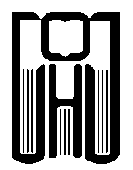 Отдел краеведческой литературыКАЛЕНДАРЬ ЗНАМЕНАТЕЛЬНЫХ ДАТПОБРЯНСКОЙ ОБЛАСТИна 2022 годБрянск2021ББК 92.5К17Составители: Горелая О.Н., Копатько В.Е.Редактор: В.П. Алексеев.Ответственный за выпуск: Кукатова Г.И.Календарь знаменательных дат по Брянской области на 2022 год / отдел краеведческой литературы; ГБУК «Брянская областная научная универсальная библиотека им. Ф.И. Тютчева». — Брянск, 2021. — 64 с.       						ББК 92.5Календарь знаменательных дат по Брянской области издается областной научной универсальной библиотекой им. Ф.И. Тютчева с 1967 года. Очередной выпуск на 2022 год, как и предыдущие, отражает наиболее значительные события из истории края, его экономической, научной, культурной жизни, а также включает сведения о выдающихся деятелях науки, культуры, образования, Героях Советского Союза — уроженцах края, и тех, чья жизнь и деятельность связаны с Брянской областью.Издание состоит из двух частей. В первой части перечислены события в хронологической последовательности по месяцам и приведены даты событий, хронология которых установлена лишь в пределах года. Во второй части даты распределены по темам и снабжены библиографическими списками. © Брянская областная научная универсальная библиотека им. Ф.И. ТютчеваЗНАМЕНАТЕЛЬНЫЕ ДАТЫ 2022 ГОДАЯНВАРЬ1 января– 110 лет со дня рождения Героя Советского Союза Василия Федоровича Скопенко (1912–1945), уроженца с. Струговка (ныне Гордеевского района Брянской области).2 января– 85 лет со дня рождения Героя Советского Союза Ивана Андреевича Кашина (1937), пилота Брянского аэропорта, предотвратившего угон пассажирского самолета. Живет в г. Брянске.– 75 лет со дня рождения графика, члена Союза художников России, заслуженного работника культуры РФ Николая Ивановича Надеина (1947), жителя г. Брянска.января– 85 лет со дня рождения журналиста, редактора, литератора Александра Самойловича Брона (1937–2009), жил и работал в г. Брянске.4 января– 110 лет со дня рождения Героя Советского Союза Савелия Григорьевича Дринь (1912–1943), уроженца д. Товбозино (ныне Унечского района Брянской области).– 100 лет со дня рождения Героя Советского Союза Василия Сергеевича Куркова (1922–1946), уроженца п. Бытошь (ныне Дятьковского района Брянской области).8 января– 105 лет со дня рождения Героя Советского Союза Виктора Ивановича Скрябина (1917–1943), уроженца г. Дятьково.10 января– 65 лет назад (1957) Указом Президиума Верховного Совета РСФСР районный поселок Белые Берега передан в административное подчинение Фокинскому райсовету г. Брянска. 18 января– 210 лет со дня рождения ботаника и палеонтолога Афанасия Семеновича Роговича (1812–1878), уроженца хутора Роговичи (ныне Погарского района Брянской области).19 января– 155 лет со дня рождения русского ученого-лесовода, исследователя Брянских лесов Георгия Федоровича Морозова (1867–1920).20 января– 65 лет со дня рождения члена Союза писателей России, Международного Союза писателей и мастеров искусств, Союза писателей Союзного государства Елены Ивановны Леоновой (1957), живет в г. Брянске.– 80 лет со дня рождения доктора технических наук,  заслуженного ученого Брянской области Олега Александровича Горленко (1942). 21 января– 105 лет со дня рождения Героя Советского Союза Ивана Григорьевича Кобякова (1917–1993), уроженца с. Красная Слобода (ныне Суземского района Брянской области). – 75 лет со дня рождения писателя Михаила Ивановича Ветрова (1947), уроженца д. Козаново (ныне Почепского района Брянской области).23 января– 240 лет назад (1782) в г. Брянске открыта первая почта.27 января– 115 лет со дня пуска (1907) спичечной фабрики «Ревпуть», ст. Злынка. 30 января– 55 лет назад (1967) Указом Президиума Верховного Совета СССР Брянская область награждена Орденом Ленина. ФЕВРАЛЬ1 февраля– 65 лет со дня рождения члена Союза художников России, педагога Любови Тимофеевны Ивахненко (1957–2013), жила в пос. Белые Берега (ныне Фокинского района г. Брянска).4 февраля– 115 лет со дня рождения физика-ядерщика Георгия Дмитриевича Латышева (1907–1973), уроженца Бежицы (ныне г. Брянск).5 февраля– 90 лет со дня рождения члена Союза писателей России Нины Петровны Рылько (1932), уроженки г. Трубчевска.6 февраля– 120 лет со дня рождения художника Федора Ивановича Невежина (1902–1962), уроженца Бежицы (ныне г. Брянск).7 февраля– 125 лет со дня рождения основоположника космической биологии Александра Леонидовича Чижевского (1897–1964), детские годы провел в с. Александровка (ныне Дубровского района Брянской области).– 85 лет со дня рождения поэта, члена Союза писателей России Владимира Петровича Соловского (1937–2008), проживал в пос. Белая Березка (ныне Трубчевского района Брянской области).9 февраля— 125 лет со дня рождения Героя Советского Союза Ивана Павловича Галицкого (1897–1987). С 1900 года жил в пос. Бытошь (ныне Дятьковского района Брянской области).12 февраля– 80 лет со дня рождения члена Союза писателей России Михаила Денисовича Шумейко (1942), уроженца деревни Козорезовка Почепского района Брянской области.14 февраля– 80 лет со дня восстановления (1942) партизанами Советской власти на территории Дятьковского района. Назначен комендант города. Все вооруженные силы объединены под общим командованием. Возобновили работу обком партии, райисполком, прокуратура, создана судебная тройка, восстановлены сельские Советы.15 февраля– 105 лет со дня рождения Героя Советского Союза Дмитрия Сергеевича Езерского (1917–2014), уроженца г. Жуковка.19 февраля– 115 лет со дня открытия (1907) в Брянске женской гимназии, построенной на средства купцов Могилевцевых. 24 февраля– 100 лет со дня рождения видного религиозного деятеля, духовного писателя, поэта о. Дмитрия (Дмитрий Сергеевич Дудко) (1922–2004), уроженца д. Зарбуда (ныне Унечского района Брянской области).27 февраля– 100 лет со дня рождения украинского писателя Григория Михайловича Терещенко (1922–2008), уроженца с. Хоромное (ныне Климовского района Брянской области).МАРТ7 марта– 105 лет со дня рождения Героя Советского Союза Василия Емельяновича Мельникова (1917–2000), уроженца д. Пушкари (ныне Почепского района Брянской области).– 100 лет со дня рождения писателя Самуила Ефимовича Миримского (С. Полетаев) (1922–?), уроженца с. Жудилово (ныне Унечского района Брянской области).9 марта– 100 лет со дня рождения Героя Советского Союза Евдокима Денисовича Волкова (1922–1943), уроженца д. Короткое (ныне Почепского района Брянской области).– 75 лет назад (1947) Указом Президиума Верховного Совета РСФСР нас. п. Алтухово Навлинского района отнесен к категории рабочих поселков.12 марта– 125 лет со дня рождения писателя Федора Георгиевича Каманина (1897–1979), уроженца д. Ивановичи (ныне Дятьковского района Брянской области).17 марта– 140 лет со дня рождения известного певца и педагога Константина Степановича Исаченко (1882–1959), уроженца с. Ломаковка (ныне Стародубского района Брянской области).20 марта– 95 лет со дня рождения писателя, краеведа, члена Союза писателей России, члена Союза журналистов России Якова Дмитриевича Соколова (1927–2019), жил и работал в Брянске.23 марта– 45 лет назад (1977) Указом Президиума Верховного Совета РСФСР образован Выгоничский район.24 марта– 125 лет со дня рождения писателя Василия Павловича Ильенкова (1897–1967), жил и работал в г. Брянске.27 марта– 85 лет со дня рождения  поэта, члена Союза писателей России Степана Павловича Кузькина (1937–2012), уроженца д. Потапово Трубчевского района, жил в г. Трубчевске.31 марта– 270 лет со дня рождения писателя Гавриила Ивановича Добрынина (1752–1824), уроженца с. Радогощь (ныне Комаричского района Брянской области).– 115 лет со дня рождения Героя Советского Союза Афанасия Афанасьевича Курбаева (1907–1943), уроженца д. Сосновое Болото (ныне Выгоничского района Брянской области).– 50 лет назад (1972) Указом Президиума Верховного Совета РСФСР образован Рогнединский район.– 70 лет со дня рождения брянского живописца, члена Союза художников России, заслуженного художника РФ Евгения Николаевича Воскобойникова (1952–2017).В марте 2022 г.:– 105 лет назад (1917) в городах и селах Брянщины начали создаваться Советы рабочих и крестьянских депутатов. – 30 лет назад (1992) Указом Президиума РФ введено звание Героя России. Одними из первых из брянцев его удостоились Иван Антонович Леонов (20.02.1995 г.), Олег  Станиславович  Визнюк (31.12.1997 г.), Вадим Константинович  Ермаков (30.03.1998 г.).АПРЕЛЬ4 апреля– 70 лет со дня рождения  писателя, главного редактора детского журнала «Муравейник» Николая Николаевича Старченко (1952–2019), уроженца д. Осинка Суражского района. 10 апреля– 105 лет назад (1917) на Брянском заводе, ныне ОАО «БМЗ», введен восьмичасовой рабочий день. 13 апреля– 70 лет со дня рождения поэта, члена Союза писателей России Нины Федоровны Афониной (1952–2019), жила в г. Брянске.20 апреля– 70 лет со дня рождения писателя, члена Союза писателей России Вячеслава Петровича Берзина (1952), живет в г. Жуковке Брянской области.23 апреля– 80 лет назад (1942) для руководства партизанскими отрядами Брянщины создан штаб объединенных партизанских отрядов; с 13 ноября 1942 г. приказом Главнокомандующего партизанским движением переименован в штаб объединенных партизанских бригад. Командир — Дмитрий Васильевич Емлютин, комиссары — Дмитрий Алексеевич Бондаренко, Николай Тихонович Костырин.24 апреля– 115 лет со дня рождения Героя Советского Союза Афанасия Ивановича Фокина (1907–1953), уроженца д. Добрынь (ныне Климовского района Брянской области).МАЙ2 мая– 110 лет со дня рождения Героя Советского Союза Михаила Николаевича Плоткина (1912–1942), уроженца с. Ардонь (ныне Клинцовского района Брянской области).7 мая– 55 лет со дня закладки (1967) памятника воинской и партизанской славы Кургана Бессмертия в г. Брянске.12 мая– 100 лет со дня рождения поэта Ивана Лаврентьевича Жупанова (1922–?), уроженца пос. Чичеренка (ныне Рогнединского района Брянской области).20 мая – 110 лет назад (1912) в г. Брянске впервые был продемонстрирован полет самолета.22 мая– 85 лет со дня рождения поэта, члена Союза писателей России Николая Ивановича Ивакина (1937–2020), уроженца д. Борачевка Выгоничского района, жил в г. Брянске.23 мая– 100 лет со дня рождения Героя Советского Союза Никифора Прокопьевича Усова (1922–1992), уроженца с. Первомайское (ныне Унечского района Брянской области).29 мая– 110 лет со дня рождения Героя Советского Союза Ефрема Ивановича Гаманкова (1912–1951), уроженца с. Робчик (ныне Унечского района Брянской области).В мае 2022 г.:– 50 лет назад (1972) у д. Смелиж Суземского района был открыт памятник партизанскому аэродрому.ИЮНЬ12 июня– 110 лет со дня рождения Героя Советского Союза Михаила Федоровича Иванова (1912–1988), уроженца г. Брянска.16 июня– 100 лет со дня рождения Героя Советского Союза Федора Федоровича Зеленского (1922–1991), уроженца г. Погара.20 июня– 100 лет со дня организации (1922) Государственного архива Брянской области.– 105 лет со дня рождения Героя Советского Союза Антонины Федоровны Худяковой (1917–1998), уроженки д. Новая Слобода (ныне Карачевского района Брянской области).24 июня– 105 лет со дня рождения Героя Советского Союза Бориса Алексеевича Хлуда (1917–1990), уроженца г. Брянска.28 июня– 120 лет со дня рождения Героя Советского Союза Ивана Павловича Рослого (1902–1980), уроженца с. Петровская Буда (ныне Гордеевского района Брянской области).29 июня– День партизан и подпольщиков.ИЮЛЬ5 июля– День образования Брянской области (1944).6 июля– 125 лет со дня рождения Героя Советского Союза Ивана Гавриловича Малина (1897–1966), уроженца д. Городцы (ныне Трубчевского района Брянской области).11 июля– 65 лет со дня рождения доктора сельскохозяйственных наук, краеведа Александра Васильевича Городкова (1957). 14 июля– 35 лет со времени организации (1987) заповедника «Брянский лес» на территориях Трубчевского и Суземского районов.15 июля – 110 лет со дня рождения поэта Сергея Кузьмича Баренца (Петухов) (1912–1991), уроженца пос. Клетня.16 июля– 105 лет со дня рождения дважды Героя Советского Союза Павла Михайловича Камозина (1917–1983), уроженца Бежицы (ныне г. Брянск).– 100 лет со дня рождения Героя Советского Союза Вадима Николаевича Бузинова (1922–1978), уроженца Бежицы (ныне г. Брянск).21 июля– 235 лет со дня рождения писателя Антония Погорельского (Алексей Алексеевич Перовский) (1787–1836), уроженца г. Почепа.26 июля– 100 лет со дня рождения писателя, члена Союза писателей России Валентина Давыдовича Динабургского (1922–2018), жил в г. Брянске.30 июля– 110 лет со дня рождения Героя Советского Союза Максима Игнатьевича Хомякова (1912–1958), уроженца с. Влазовичи (ныне Суражского района Брянской области).31 июля– 180 лет со дня рождения Александра Степановича Лашкевича (1842–1889), земского деятеля, издателя, просветителя, уроженца села Брахлов Новозыбковского уезда Черниговской губернии (ныне Климовский район Брянской области).АВГУСТ2 августа– 105 лет со дня рождения поэта, члена Союза писателей России Ильи Андреевича Швеца (1917–1991), уроженца с. Белый Колодезь Новозыбковского района, жил в г. Брянске.– 120 лет со дня рождения Героя Советского Союза Емельяна Игнатьевича Барыкина (1902–1951), уроженца д. Тростная (ныне Комаричского района Брянской области).3 августа– 80 лет со дня рождения члена Союза писателей России и члена Союза журналистов России Алексея Филипповича Корнеева (1942).9 августа– 90 лет со дня рождения графика, члена Союза художников России, заслуженного работника культуры РФ Михаила Яковлевича Бенцеля (1932–2013), уроженца г. Брянска.15 августа– 65 лет со дня рождения члена Союза писателей России Виктора Ивановича Холина (1957), уроженца г. Севска Брянской области.30 августа– 100 лет со дня рождения писателя, члена Союза писателей СССР Анатолия Александровича Жаренова (1922–1975), жил в г. Новозыбкове.– 60 лет назад (1962) Указом Президиума Верховного Совета РСФСР рабочий поселок Жуковка отнесен к категории города. 31 августа– 100 лет со дня рождения Героя Советского Союза Михаила Дмитриевич Цыкина (1922–1993), уроженца с. Красное (ныне Выгоничского района Брянской области).В августе 2022 г.:– 95 лет назад (1927) Постановлением Президиума ВЦИК образован Фокинский район г. Брянска. СЕНТЯБРЬ3 сентября– 55 лет со дня открытия (1967) музея Алексея Константиновича Толстого в с. Красный Рог Почепского района.5 сентября– 205 лет со дня рождения поэта, прозаика, драматурга Алексея Константиновича Толстого (1817–1875), чье родовое имение находилось в с. Красный Рог (ныне Почепского района Брянской области).7 сентября– 95 лет со дня рождения литературоведа, профессора Калининградского государственного университета Алексея Захаровича Дмитровского (1927–2018), уроженца г. Почепа.– 210 лет назад состоялось Бородинское сражение (1812) — крупнейшее сражение Отечественной войны 1812 года.9 сентября– 105 лет со дня рождения Героя Советского Союза Ивана Никифоровича Лысенко (1917–2015), уроженца с. Кузнецы (ныне Красногорского района Брянской области).11 сентября– 85 лет со дня рождения писателя, члена Союза писателей России Дмитрия Васильевича Стахорского (1937), живет в г. Трубчевске.12 сентября– 80 лет со дня рождения поэта, члена Союза писателей России Александра Васильевича Малахова (1942–2000), уроженца д. Погореловка (ныне — Бережки) Жуковского района.14 сентября– 105 лет со дня выхода (1917) первого номера газеты «Брянский рабочий».15 сентября– 105 лет со дня рождения Героя Советского Союза Анатолия Гордеевича Ляпкина (1917–1993), уроженца с. Алексеевка (ныне Почепского района Брянской области).17 сентября— День освобождения Брянской области от немецко-фашистских захватчиков18 сентября– 105 лет со дня рождения литературоведа, члена Союза писателей СССР Евдокии Максимовны Аксеновой (1917–1986), уроженки г. Клинцы.27 сентября– 85 лет назад (1937) Постановлением ВЦИК СССР упразднена Западная область. Брянщина из ее состава перешла в Орловскую область. 30 сентября– 240 лет со дня рождения писателя Николая Петровича Брусилова (1782–1849), уроженца с. Скуратово (ныне Выгоничского района Брянской области).ОКТЯБРЬ1 октября– 105 лет со дня рождения Героя Советского Союза Василия Васильевича Филимоненкова (1917–1982), уроженца хутора Лутовиновка (ныне Рогнединского района Брянской области).– 75 лет со дня основания (1947) Новозыбковского машиностроительного завода, ныне ОАО «Новозыбковский станкозавод».– 70 лет со дня рождения живописца, члена Союза художников России, члена Творческого союза художников России Сергея Сергеевича Клещикова (1952).3 октября– Собор Брянских святых.– 70 лет со дня рождения поэта, члена Союза писателей России Павла Израилевича Прагина (1952), живет в г. Трубчевске.8 октября– 95 лет назад (1927) в г. Брянске вступил в строй Октябрьский мост, соединивший город с железнодорожным вокзалом. 11 октября– 180 лет со дня рождения основоположника отечественной экспериментальной и военной гигиены Алексея Петровича Доброславина (1842–1889), уроженца г. Дятьково.12 октября– 100 лет со дня рождения Героя Советского Союза Семена Васильевича Жорова (1922–1987), уроженца хутора Ровы (ныне Погарского района Брянской области).13 октября– 185 лет со дня рождения Александра Ивановича Рубца (1837–1913), известного русского музыканта, собирателя народных песен, жил и работал в г. Стародубе.15 октября– 100 лет со дня рождения Героя Советского Союза Николая Тимофеевича Мишкина (1922–1944), уроженца д. Меркульево (ныне Брянского района Брянской области).17 октября– 105 лет со дня рождения Героя Советского Союза Михаила Архиповича Михалькова (1917–1984), уроженца с. Ляличи (ныне Суражского района Брянской области).21 октября– 105 лет со дня рождения (1917–1995) Героя Советского Союза Семена Тихоновича Атрохова, уроженца с. Гнилево (ныне Трубчевского района Брянской области).24 октября– 95 лет назад (1927) Постановлением Президиума ВЦИК село Унеча отнесено к категории рабочих поселков.26 октября– 105 лет со дня установления (1917) Советской власти в Брянске и Бежице. 27 октября– 85 лет со дня рождения поэта, члена Союза писателей России Анатолия Сергеевича Дрожжина (1937–1994), уроженца д. Козинка Комаричского района.НОЯБРЬ6 ноября– 165 лет со дня рождения драматурга Евтихия Павловича Карпова (1857–1926), уроженца г. Карачева.7 ноября– 100 лет со дня открытия (1922) в г. Брянске памятника Игнату Ивановичу Фокину (1889–1919), видному революционному и советскому деятелю на Брянщине.7 ноября— 115 лет со дня рождения Героя Советского Союза, командира объединенных партизанских отрядов Брянского партизанского края, полковника Дмитрия Васильевича Емлютина (1907–1966), уроженца д. Лбы (ныне д. Дружная Навлинского района Брянской области).8 ноября– 60 лет со дня рождения члена Союза писателей России Геннадия Анатольевича Соболева (1962), живет в г. Трубчевске10 ноября– 100 лет со дня рождения народного художника СССР, действительного члена Российской Академии художеств Сергея Петровича Ткачева (1922), уроженца с. Чучуновка (ныне Жуковского района Брянской области).12 ноября– 110 лет со дня рождения Героя Советского Союза Сергея Ивановича Медведева (1912–1942), уроженца с. Кромово (ныне Суражского района Брянской области).15 ноября– 100 лет со дня рождения Героя Советского Союза Юрия Николаевича Зыкова (1922–1944), уроженца г. Брянска.19 ноября– 130 лет со дня рождения художника-графика Николая Ивановича Пискарева (1892–1959), уроженца Бежицы (ныне г. Брянск).20 ноября– 90 лет назад (1932) Постановлением ВЦИК вновь возникшему при строительстве БРЭС населенному пункту присвоено название Белые Берега. Этим же Постановлением он был отнесен к категории рабочих поселков. 22 ноября– 65 лет назад (1957) Указом Президиума Верховного Совета РСФСР упразднен Воронокский район Брянской области. В ноябре 2022 г.:– 115 лет назад (1907) в г. Брянске между центром и вокзалом начал курсировать первый автобус, купленный купцом Иваном Ивановичем Ветровым. ДЕКАБРЬ10 декабря– 110 лет со дня рождения члена Союза художников, народного художника РСФСР, лауреата Государственной премии им. И.Е. Репина Евграфа Сергеевича Шувалова (1912–1985), уроженца г. Дятьково (ныне Брянской области)13 декабря– 115 лет со дня рождения Героя Советского Союза Андрея Александровича Ложечникова (1907–1974), уроженца г. Брянска.17 декабря– 100 лет со дня рождения Героя Советского Союза Вадима Николаевича Евграфова (1922–1944), уроженца г. Брянска.– 85 лет со дня рождения писателя Валентина Петровича Лукьянина (1937), уроженца с. Писаревка Унечского района.19 декабря– 120 лет со дня рождения Николая Павловича Чаплина (1902–1938), генерального секретаря ЦК ВЛКСМ в 1924–1928 гг., уроженца п. Рогнедино.20 декабря– 105 лет со дня рождения Героя Советского Союза Павла Игнатьевича Муравьева (1917–2003), уроженца д. Сныткино (ныне Брасовского района Брянской области).22 декабря– 115 лет со дня рождения Героя Советского Союза Даниила Кузьмича Шишкова (1907–2002), уроженца г. Почепа.27 декабря– 95 лет назад (1927) Постановлением Президиума ВЦИК с. Старь Бежицкого уезда (ныне Дятьковский район Брянской области) отнесено к категории рабочих поселков. В 2022 году исполняется: – 880 лет первого летописного упоминания (1142) г. Вщижа (с. Вщиж ныне Жуковского района Брянской области).– 635 лет со времени первого упоминания (1387) Поповой Горы (ныне Красной Горы). – 565 лет со времени первого упоминания (1457) с. Ревны (ныне Навлинский район Брянской области). – 410 лет назад (1612) брянское ополчение принимало участие в изгнании польских интервентов из Москвы в составе войска Минина и Пожарского.– 315 лет со времени основания (1707) г. Клинцы.– 270 лет со дня рождения литератора Григория Степановича Винского (1752 — умер после 1818), уроженца г. Почепа.– 235 лет со времени пребывания (1787 год) императрицы Екатерины II в ходе её путешествия в Крым в населенных пунктах, находящихся на территории современной Брянской области — с. Новое место (Новозыбковский р-н), слобода Зыбкая (Новозыбков), с. Нижнее (Стародубский р-н).– 225 лет со времени основания (1797) Чернятинского стекольного завода, ныне ОАО «Старьстекло», Дятьковский район.– 220 лет со времени образования (1802) Черниговской губернии, в состав которой до 1919 г. входили юго-западные уезды Брянщины. – 165 лет со дня рождения писательницы Раисы Витальевны Радонежской (1857–1884), уроженки с. Радутино Трубчевского района.– 115 лет со времени учреждения (1907) на средства горожан в г. Брянске частной мужской гимназии. – 115 лет со дня рождения Героя Советского Союза Георгия Ивановича Кубышко (1907–1945), уроженца д. Федоровка Суражского района.– 105 лет со дня рождения Героя Советского Союза Ивана Михайловича Мякотина (1917–1945), жителя с. Избичня Комаричского района.– 100 лет со дня рождения Героя Советского Союза Александра Филипповича Возликова (1922–1944), уроженца д. Творишино (ныне Гордеевского района Брянской области).Тематический указатель знаменательных датВеликая Отечественная война1 января – 110 лет со дня рождения Героя Советского Союза Василия Федоровича Скопенко (1912–1945), уроженца с. Струговка (ныне Гордеевского района Брянской области). Даниленко, В. От поля Победы — к полю памяти / В. Даниленко // Брянский рабочий. — 1985. — 19 апр. (№ 91) — С. 3. Даниленко, В. Чтобы другие жили / В. Даниленко // Брянский рабочий. — 1986. — 18 сент. (№ 216) — С. 4. Золотые звезды Брянщины. — Брянск, 1992. — С. 341–342. Скопенко В.Ф. // Герои Советского Союза : краткий биографический словарь. — М., 1988. — Т. 2. — С. 475. 4 января – 110 лет со дня рождения Героя Советского Союза Савелия Григорьевича Дринь (1912–1943), уроженца д. Товбозино (ныне Унечского района Брянской области). Герои Советского Союза. Наша гордость // Унечская газета. — 2019. — 7 мая (№ 18). — С. 8–9. Даниленко, В. Имена на мраморе / В. Даниленко // Брянский рабочий. — 1986. — 9 мая (№ 107) — С. 4. Дринь С.Г. // Герои Советского Союза : краткий биографический словарь. — М., 1987. — Т. 1. — С. 446. Золотые звезды Брянщины. — Брянск, 1992. — С. 92–93.4 января – 100 лет со дня рождения Героя Советского Союза Василия Сергеевича Куркова (1922–1946), уроженца п. Бытошь (ныне Дятьковского района Брянской области).  Барменков, И. Огонь — на меня! / И. Барменков // Брянский комсомолец. — 1980. — 19 ноября (№ 137) — С. 3. Горелкина, Е. Герой-земляк из Бытоши / Е. Горелкина // Пламя труда (Дятьковский район). — 2020. — 2 октября (№ 43). — С. 3. Дриго, С. За подвигом — подвиг / С. Дриго. — Калининград, 1984. — С. 59–60. Курков В.С. // Герои Советского Союза : краткий биографический словарь. — М., 1987. — Т. 1. — С. 826. Пасин, В. Шагали рядом солдаты / В. Пасин // Брянский комсомолец. — 1986. —23 февраля (№ 24) — С. 3. Попов, С. Герои-артиллеристы / С. Попов // Военно-исторический журнал. — 1982. — № 2. — С. 45.8 января – 105 лет со дня рождения Героя Советского Союза Виктора Ивановича Скрябина (1917–1943), уроженца г. Дятьково.Горбачев, В. Обретенные крылья / В. Горбачев // Брянский рабочий. — 1978. — 12 августа (№ 187) — С. 4.Золотые звезды Брянщины. — Брянск, 1992. — С. 343–344.Иванин, Н. 33-й бой / Н. Иванин // Брянский комсомолец. — 1988. — 8 мая (№ 19). — С. 6. Скрябин В.И. // Герои Советского Союза : краткий биографический словарь. — М., 1988. — Т. 2. — 477–478.21 января – 105 лет со дня рождения Героя Советского Союза Ивана Григорьевича Кобякова (1917–1993), уроженца с. Красная Слобода (ныне Суземского района Брянской области).Даниленко, В. Имена на мраморе / В. Даниленко // Брянский рабочий. — 1986. — 9 мая (№ 107). — С. 4.Даниленко, В. Наш генерал / В. Даниленко // Брянский комсомолец. — 1982. — 19 ноября (№ 139). — С. 3.Кобяков И. Г. // Герои Советского Союза : краткий биографический словарь. — М., 1987. — Т. 1. — С. 672.Кудряшова, О. От фельдшера до генерала / О. Кудряшова // Рассвет (Суземский район). — 2017. — 12 сентября (№ 73). — С. 3.9 февраля – 125 лет со дня рождения Героя Советского Союза Ивана Павловича Галицкого (1897–1987). С 1900 года жил в пос. Бытошь (ныне Дятьковского района Брянской области). Галицкий Иван Павлович // Блокнот агитатора (Спец. вып. : Брянцы — Герои Советского Союза). — 1970. — № 13–17. — С. 51– 52.Галицкий Иван Павлович // Герои Советского Союза : краткий биограф. словарь. — М., 1988. — Т. 1. — С. 306.Галицкий, И.  П. Дорогу открывали саперы / И. П. Галицкий. — М. : Воениздат, 1983. — 288 с. — (Военные мемуары).Галицкий, И. П. Дорогу открывали саперы /И. П. Галицкий. — Текст электронный // Военная литература : [сайт]. — URL : http://militera.lib.ru/memo/russian/galitsky_ip/index.html (дата обращения 30.08.2021).Галицкий И. П. — Текст электронный // Энциклопедия Всемирная история : [портал]. — URL : https://w.histrf.ru/articles/article/show/galitskii_ivan_pavlovich (дата обращения 30.08.2021).14 февраля – 80 лет со дня восстановления (1942) партизанами Советской власти на территории Дятьковского района. Назначен комендант города. Все вооруженные силы объединены под общим командованием. Возобновили работу обком партии, райисполком, прокуратура, создана судебная тройка, восстановлены сельские Советы.Дандыкин, Т. К. Во имя павших и живых / Т. К. Дандыкин. — Брянск, 2000. — С. 114–127, 245.Елисеев, Ю. Называли его Партизанском / Ю. Елисеев, А. Изотов // Брянский рабочий. —1983. — 15 сентября (№ 215) — С. 4.Изотов, А. «Мы создадим такой фронт…» / А. Изотов // Брянский рабочий. — 1996. — 15 августа (№ 156) — С. 2.15 февраля – 105 лет со дня рождения Героя Советского Союза Дмитрия Сергеевича Езерского (1917–2014), уроженца г. Жуковка.Езерский Д. С. // Герои Советского Союза : краткий биографический словарь. — М., 1987. — Т. 1. — С. 472.Езерский Дмитрий Сергеевич. — Текст электронный // Памятный мемориал «Герои-летчики земли Брянской» : [сайт]. — URL : https://kamozin100.ucoz.net/index/ezerskij_dmitrij_sergeevich/0-15 (дата обращения 02.08.2021).Езерский Дмитрий Сергеевич. — Текст электронный // Деятели Брянского края / Брянская областная научная универсальная библиотека им. Ф. И. Тютчева /: [сайт]. — URL: http://libryansk.ru/ezerskij-dmitrij-sergeevich.20568/ (дата обращения 02.08.2021).Крылья партизанской славы // Гражданская авиация. — 1995. — № 5. — С. 2–3.Сысоев, С. И шагнули в бессмертие / С. Сысоев // Блокнот агитатора (Брянск). — 1985. — № 5. — С. 19.7 марта – 105 лет со дня рождения Героя Советского Союза Василия Емельяновича Мельникова (1917–2000), уроженца д. Пушкари (ныне Почепского района Брянской области).Кибильчич, Г. В. Герои – наши земляки / Г. В. Кибильчич // Почепское слово. — 2020. — 8 декабря (№ 97). — С. 2. Мельников В.Е. // Герои Советского Союза : краткий биографический словарь. — М., 1987. — Т. 2. — С. 69.9 марта – 100 лет со дня рождения Героя Советского Союза Евдокима Денисовича Волкова (1922–1943), уроженца д. Короткое (ныне Почепского района Брянской области).Волков Е.Д. // Герои Советского Союза : краткий биограф. словарь. — М., 1987. — Т. 1. — С. 278.Волков Евдоким Денисьевич // Блокнот агитатора (Спец. вып. : Брянцы-Герои Советского Союза). — 1970. — № 13–17 — С. 48–49.31 марта – 115 лет со дня рождения Героя Советского Союза Афанасия Афанасьевича Курбаева (1907–1943), уроженца д. Сосновое Болото (ныне Выгоничского района Брянской области).Андриасов, М. Штурм ледяного вала / М. Андриасов // Золотые звезды Приморья. — Владивосток, 1983. — С. 126–130.Бой за три хаты. Как 13 Героев Красновки погибли, уничтожив сотни немцев. — Текст электронный // Аргументы и факты. Ростов-на-Дону : [сайт]. — URL : https://rostov.aif.ru/society/details/boy_za_tri_haty_kakoy_podvig_sovershili_na_donu_13_geroev_krasnovki (дата обращения 02.08.2021).В боях за Дон. — Ростов-на-Дону, 1968. — С. 273–276.Кандауров, И. Их было тринадцать / И. Кандауров // Подвиги Героев Советского Союза. — М., 1983. — С. 18–19.Курбаев А. А. // Герои Советского Союза : краткий биограф. словарь. — М., 1987. — Т. 1. — С. 823. Курбаев Афанасий Афанасьевич — Текст электронный // Донской временник : Краеведение Ростовской области : [сайт]. — URL : http://www.donvrem.dspl.ru/archPersonaliiArtText.aspx?pid=32&id=937 (дата обращения 02.08.2021).Пятлин, П. Подвиг на века / П. Пятлин // Брянский рабочий. — 1983. — 2 февраля (№ 27). — С. 4.23 апреля – 80 лет назад (1942) для руководства партизанскими отрядами Брянщины создан штаб объединенных партизанских отрядов; с 13 ноября 1942 г. приказом Главнокомандующего партизанским движением переименован в штаб объединенных партизанских бригад. Командир – Дмитрий Васильевич Емлютин, комиссары – Дмитрий Алексеевич Бондаренко, Николай Тихонович Костырин.Дандыкин, Т. К. Во имя павших и живых / Т.К. Дандыкин. — Брянск, 2000. — С. 61–81, 246.Мемориальная доска, установленная в честь организации штаба объединенных партизанских отрядов. — Текст электронный // Память на улицах города / Брянская областная научная универсальная библиотека им. Ф.И. Тютчева : [сайт]. — URL: http://libryansk.ru/memorialnaya-doska-ustanovlennaya-v-chest-organizacii-shtaba-obedinennyh-partizanskih-otryadov/ (дата обращения 23.08.2021).24 апреля – 115 лет со дня рождения Героя Советского Союза Афанасия Ивановича Фокина (1907–1953), уроженца д. Добрынь (ныне Климовского района Брянской области).Великая Отечественная война (ч. 3). — Текст электронный // Унечский краеведческий музей: [сайт]. — URL: https://museum-unecha.ucoz.net/publ/issledovanija/iz_istorii_unechskogo_rajona/velikaja_otechestvennaja_vojna_chast_3/5-1-0-119 (дата обращения 23.08.2021).Ковалевский, А. Гордимся по праву... / А. Ковалевский // Авангард (Климовский район). — 2010. — 8 мая. — С. 3.Соловьева, В. Воевал до Победы / В. Соловьева // Авангард (Климовский район). — 2020. — 4 апреля (№ 16). — С. 6.Фокин А.И. // Герои Советского Союза : краткий биографический словарь. — М., 1988. — Т. 2. — С. 659.Чубко, П. Удары по кораблям / П. Чубко // Унечская газета. — 1995. — 4 мая. — С. 2–3.2 мая – 110 лет со дня рождения Героя Советского Союза Михаила Николаевича Плоткина (1912–1942), уроженца с. Ардонь (ныне Клинцовского района Брянской области).Волков, С. Михаил Плоткин: подвиг лётчика и тайна его гибели / С. Волков // Труд (Клинцовский район). — 2016. — 9 августа (№ 64). — С. 3.Игошев, И. Особое задание / И. Игошев // Герои огненных лет. — М., 1975. — Кн. 1. — С. 138–144.Кротенко, В. Первыми летали на Берлин / В. Кротенко // Герои и подвиги. — М., 1966. — Кн. 4. — С. 185–188.Кротенко, В. Цель — Берлин / В. Кротенко // О войне, о товарищах, о себе. — М., 1969. — С. 51–56.Максимкин, В. Первый удар по Берлину / В. Максимкин // Брянский рабочий. — 1986. — 7 августа (№ 182). — С. 4.Плоткин М. Н. // Герои Советского Союза : краткий биограф. словарь. — М., 1988. — Т. 2. — С. 280.Соколов, Я. В 41-м на Берлин / Я. Соколов // Брянский комсомолец. — 1985. — 9 мая (№ 54–55). — С. 5.Школьников, Л. Совершенное ими бессмертно / Л. Школьников // Блокнот агитатора (Брянск). — 1986. — № 22. — С. 24.Шкурманов, Н. Штурмовали Берлин в сорок первом / Н. Шкурманов // Вперед (Погарский район). — 2013. — 28 марта (№ 35). — С. 2.23 мая – 100 лет со дня рождения Героя Советского Союза Никифора Прокопьевича Усова (1922), уроженца с. Первомайское (ныне Унечского района Брянской области).Герои Советского Союза. Наша гордость // Унечская газета. — 2019. — 7 мая (№ 18). — С. 8–9.Усов Н.П. // Герои Советского Союза: Краткий биографический словарь. — М., 1988. — Т.2. — С. 630.Усов Никифор Прокофьевич // Блокнот агитатора (Спец. вып. : Брянцы-Герои Советского Союза). — 1970. — № 13–17. — С. 215.29 мая – 110 лет со дня рождения Героя Советского Союза Ефрема Ивановича Гаманкова (1912–1951), уроженца с. Робчик (ныне Унечского района Брянской области).Балигин, К. Три зимовки в Арктике / К. Балигин. — М., 1966. — С. 125, 156, 162, 178, 179, 184, 200.Гаманков Е.И. // Герои Советского Союза : краткий биограф. словарь. — М., 1987. — Т. 1. — С. 310.Раханский, Ю. Герой легендарного дрейфа / Ю. Раханский, П. Чубко // Брянский рабочий. — 1987. — 24, 25, 27 октября (№№ 245–247).Чубко, П. В плену океана / П. Чубко, Ю. Раханский // Блокнот агитатора (Брянск). — 1989. — № 23. — С. 20–28.Чубко, П. Имени Героя-земляка / П. Чубко // Брянский рабочий. — 1987. — 3 января (№ 2). — С. 2.Шаповалова, Е. Гордимся земляком / Е. Шаповалова // Унечская газета. — 2017. — 9 июня (№ 43). — С.4.Май – 50 лет назад (1972) у д. Смелиж Суземского района был открыт памятник партизанскому аэродрому.Русанов, Р. Памятники земли Брянской / Р. Русанов, Я. Соколов. — Тула, 1985. — С. 44. Суземский край: ист.-лит. очерки. — Брянск, 2016. — Кн. 2. — С. 69.12 июня – 110 лет со дня рождения Героя Советского Союза Михаила Федоровича Иванова (1912–1988), уроженца г. Брянска.Золотые звезды Брянщины. — Брянск, 1992. — С. 135–136.Иванов М. Ф. // Герои Советского Союза: краткий биографический словарь. — М., 1987. — Т. 1. — С. 571.16 июня – 100 лет со дня рождения Героя Советского Союза Федора Федоровича Зеленского (1922–1991), уроженца г. Погара.Зеленский Ф.Ф. // Герои Советского Союза : краткий биограф. словарь. — М., 1987. — Т. 1. — С. 543.Зеленский Федор Федорович // Блокнот агитатора (Спец. вып. : Брянцы — Герои Советского Союза). — 1970. — № 13–17. — С. 75–76.Золотые звезды Брянщины. — Брянск, 1992. — С. 120–121.20 июня – 105 лет со дня рождения  Героя Советского Союза Антонины Федоровны Худяковой (1917–1998), уроженки д. Новая Слобода (ныне Карачевского района Брянской области).Аноко, Т. «Ласточки» над фронтом / Т. Аноко // Брянский рабочий. — 2017. — 15 июня (№ 23). — С. 11.Аронова, Р. «Ночные ведьмы» / Р. Аронова. — 3 изд. — Саратов, 1983. — С. 191, 197, 201–206.Буздукова, О. В грозовом небе войны... / О. Буздукова // Брянская учительская газета. — 2020. — 10 апреля (№ 14). — С. 16. Кизимова, С. Твои дочери, Брянщина. / С. Кизимова — Тула, 1982. — С. 110–115.Уткина, Т. Героини войны / Т. Уткина — М., 1969. — Вып. 2. — С. 413–419.Худякова А.Ф. //Герои Советского Союза : краткий биографический словарь. — М., 1988. — Т. 2. — С. 698.Чалиян, Е. Дочери Родины / Е. Чалиян // Брянский рабочий. — 1982. — 11 сентября (№ 213). — С. 4.Чечнева, М. Мои боевые подруги / М. Чечнева. — М., 1973. — С. 197–204.24 июня – 105 лет со дня рождения Героя Советского Союза Бориса Алексеевича Хлуда (1917–1990), уроженца г. Брянска.Воробьев, Е. Севернее Орла // На Огненной дуге : воспоминания и очерки о Курской битве. — М., 1963. — С. 222–230.Золотые звезды Брянщины. — Брянск, 1992. — С. 403–404.Фролов, П. О награде не знал / П. Фролов // Брянский комсомолец. — 1985. — 23 августа (№ 101). — С. 3.Хлуд Б. А. // Герои Советского Союза : краткий биографический словарь. — М., 1988. — Т. 2. — С. 685.28 июня – 120 лет со дня рождения Героя Советского Союза Ивана Павловича Рослого (1902–1980), уроженца с. Петровская Буда (ныне Гордеевского района Брянской области).Васенков, В. Командовал полком героев / В. Васенков // Брянский рабочий. — 1987. — 24 июня (№ 145). — С. 3.Лощиц, М. Сон брал канцелярию Гитлера / М. Лощиц // Брянская правда. —2019. — 13 сентября (№ 37). — С .2.Под фронтовым штандартом // Брянская учительская газета. — 2020. — 5 июня (№ 22). — С. 21.Рослый, И. Выстоять и победить / И. Рослый. — М., 1977. — 256 с.Рослый, И. Контрудар под Орджоникидзе / И. Рослый // Война, народ, победа. — 2 изд. — М., 1984 —– Кн. 2. — С. 92–99.Рослый, И. Одиннадцатое февраля / И. Рослый // Бои в Финляндии: воспоминания участников. — М., 1941. — С. 21–23.Рослый, И. Одиннадцатое февраля / И. Рослый // Бои на Карельском перешейке : воспоминания участников. — М., 1984. — Кн. 2. — С. 92–99.Рослый, И. Последний привал — в Берлине / И. Рослый. — М., 1983. — 303 с.Рослый И. П. // Герои Советского Союза : краткий биограф. словарь. — М., 1988. — Т. 2. — С. 372.29 июня – День партизан и подпольщиков, отмечается с 2010 года. Установлен Государственной думой России в марте 2009 года по инициативе Брянской областной Думы «в знак памяти самоотверженной борьбы в тылу врага партизан и подпольщиков, внесших значительный вклад в победу советского народа над фашистскими захватчиками в Великой Отечественной войне 1941–1945 годов». 1 апреля соответствующий закон был поддержан Советом Федерации России, 11 апреля 2009 года Президент России Дмитрий Медведев подписал закон. Основанием для установления памятной даты явился выход 29 июня 1941 года Директивы Совнаркома СССР и ЦК ВКП(б) партийным, советским, профсоюзным и комсомольским организациям создавать партизанские отряды и диверсионные группы для борьбы с немецкими войсками.О праздниках и памятных датах Брянской области: Закон Брянской области от 30.12. 2008 № 122-З (принят Брянской областной Думой 25.12.2008) // Официальная Брянщина: информ.-аналит. бюллетень. — Брянск, 2009. — № 1. — С. 17.Аксенова, В. Шли с Победой партизаны / В. Аксенова // Брянская учительская газета. — 2010. — 2 июля (№ 25). — С. 2.День партизан и подпольщиков: вехи боевого пути брянских народных мстителей // Дятьковский вестник. — 2021. — 30 июня (№ 24). — С. 7, 8.Ерошкин, П. «Народное ополчение» комаричан в годы войны / П. Ерошкин // Верный путь ( Комаричский район). — 2020. — 24 июля (№ 33). — С. 4.Жукова, Т. Партизанские медики / Т. Жукова // Знамя труда (Дубровский район). — 2020. — 19 июня (№ 28). — С. 7.Каратаева, А. Легендарный партизанский врач / А. Каратаева // Брянская учительская газета. — 2020. — 14 августа (№ 32). — С. 17.Клюева, И. Вечен ваш подвиг в сердцах поколений / И. Клюева // Мглинские вести. — 2011. — 6 июля (№ 54). — C. 1.Лепешкина, А. Памяти Брянских партизан / А. Лепешкина // Деловой Брянск. — 2011. — № 4. — С. 32–33.Марченкова, И. Этот день мы приближали, как могли... / И. Марченкова // Брянский рабочий. — 2010. — 29 июня (№ 45). — С. 1, 4. Митраков, А. Шли на битву партизаны / А. Митраков // Брянский спасатель. —2020. — 30 июня (№ 6). — С. 4.Память Мужества, Стойкости, Веры // Брянский перекресток. — 2010. — 23 июня (№ 24). — С. 1.Пуршина, К. Брянщина партизанская — слава тебе! / К. Пуршина // Брянская учительская газета. — 2012. — 6 июля (№ 26). — С. 5.Стручков, Н. Подвиги ваши бессмертны... / Н. Стручков // Брянская учительская газета. — 2020. — 22 мая (№ 20). — С. 17.Трошин, В. Их подвиг вечен / В. Трошин // Точка. — 2010. — Июль. — С. 10–11.Этих дней не смолкнет слава // Брянский перекресток. — 2010. — 30 июня (№ 25). — С. 1, 4.6 июля – 125 лет со дня рождения Героя Советского Союза Ивана Гавриловича Малина (1897–1966), уроженца д. Городцы (ныне Трубчевского района Брянской области).Золотые звезды Брянщины. — Брянск, 1992. — С. 225–226.Максимкин, В. Разведка скучала редко... / В. Максимкин // Брянский рабочий. — 2010. — 23 июля (№ 52). — С. 14.Малин И. Г. // Герои Советского Союза: краткий биографический словарь. — М., 1988. — Т. 2. — С. 24.Шурубкин, М. Человек легендарного подвига / М. Шурубкин // Земля Трубчевская. — 2017. — 21 июня (№ 49). — С. 2.16 июля – 105 лет со дня рождения дважды Героя Советского Союза Павла Михайловича Камозина (1917–1983), уроженца Бежицы (ныне г. Брянск).Гонецкий, Ф. Жил, чтобы летать! / Ф. Гонецкий // Брянск. — 2001. — 22–28 августа (№ 34). — С. 5.Долгих, Ю. На страже мира и социализма / Ю. Долгих // Блокнот агитатора (Брянск). — 1986. — № 2. — С. 29.Егорова, И. Небо, ставшее судьбой / И. Егорова // Брянский рабочий. — 2017. — 20 июля (№ 28). — С. 10.Камозин П. М. // Герои Советского Союза : краткий биографический словарь. — М., 1987. — Т. 1. — С. 618.Камозин Павел Михайлович : краткая биографическая справка // Великая Отечественная война 1941–1945 гг. : словарь-справочник. — М., 1985. — С. 199.Кузнецов, А. Каким он асом был! / А. Кузнецов // Брянский рабочий. — 2005. — 15 марта (№ 37). — С. 3.Новицкий, А. Что значит — жить / А. Новицкий // Брянский рабочий. — 1985. — 10 мая (№ 108). — С. 4.Сысоев, С. И шагнули в бессмертие / С. Сысоев // Блокнот агитатора (Брянск). — 1985. — № 5. — С. 19.Фаев, Ю. Легендарный Камозин / Ю. Фаев  // Брянское время. — 1997. — 16–22 июля (№ 29). — С. 10.Школьников, Л. З. Совершенное ими бессмертно / Л. Школьников // Блокнот агитатора (Брянск). — 1986. — № 22. — С. 23.Я, Камозин ...Атакую!: фотопроект Аркадия Курдикова / А. Курдиков. — Брянск, 2007 — 34 с.16 июля – 100 лет со дня рождения Героя Советского Союза Вадима Николаевича Бузинова (1922–1978), уроженца Бежицы, ныне г. Брянск.Бузинов В. Н. // Герои Советского Союза: краткий биографический словарь. — М., 1987. — Т. 1. — С. 213.Золотые звезды Брянщины. — Брянск, 1992. — С. 54–56.Черепов, А. В честь Героя / А. Черепов // Брянский рабочий. — 1985. — 23 мая (№ 118). — С. 2.30 июля – 110 лет со дня рождения Героя Советского Союза Максима Игнатьевича Хомякова (1912–1958), уроженца с. Влазовичи (ныне Суражского района Брянской области).Макаров, И. Торпедные удары / И. Макаров // Брянский рабочий. — 1984. — 29 июля (№ 174). — С. 3.Фелюба, В. С именем земляка / В. Фелюба // Брянский рабочий. — 1985. — 6 августа (№ 181). — С. 2.Хомяков М. И. // Герои Советского Союза : краткий биографический словарь. — М., 1988. — Т. 2. — С. 691.2 августа – 120 лет со дня рождения Героя Советского Союза Емельяна Игнатьевича Барыкина (1902–1951), уроженца д. Тростная (ныне Комаричского района Брянской области).Аслезов, С. Поезда — под откос / С. Аслезов // Народные герои. — М., 1983. — С. 23–28.Барыкин, Е. Страничка из дневника / Е. Барыкин // Из истории партизанского движения в Белоруссии. — Минск, 1961. — С. 51–73.Барыкин Е.И. // Герои Советского Союза : краткий биографический словарь. — М., 1987. — Т. 1. — С. 124.Даниленко, В. Имена на мраморе /В. Даниленко // Брянский рабочий. — 1986. — 9 мая (№ 107). — С. 4.Касьянов, С. Не знал враг покоя /С. Касьянов // Брянский рабочий. — 1980. — 24 апреля (№ 97). — С. 3.Максимкин, В. Судьба героя / В. Максимкин // Брянский рабочий. — 1984. — 1 августа (№ 176). — С. 4.31 августа – 100 лет со дня рождения Героя Советского Союза Михаила Дмитриевич Цыкина (1922–1993), уроженца с. Красное (ныне Выгоничского района Брянской области).Андреев, С. Совершенное ими бессмертно / С. Андреев. — М., 1986. — Кн. 3. — С. 359.Пасин, В. В них обретает сердце пищу / В. Пасин // Брянский рабочий. — 1983.— 20 ноября (№ 267). — С. 4.Сысоев, С. И шагнули в бессмертие / С. Сысоев // Блокнот агитатора (Брянск). — 1985. — № 5. — С. 19.Школьников, Л. Совершенное ими бессмертно / Л. Школьников // Блокнот агитатора (Брянск). — 1986. — № 22. — С. 24. Цыкин М. Д. // Герои Советского Союза : краткий биограф. словарь. — М., 1988. — Т. 2. — С. 706.9 сентября – 105 лет со дня рождения Героя Советского Союза Ивана Никифоровича Лысенко (1917–2015), уроженца с. Кузнецы (ныне Красногорского района Брянской области).Ворошилов, Н. Он был первым / Н. Ворошилов // Клинчане в Отечественной войне 1941–1945 гг.  — Брянск,  1968. — С. 49–51.Горбачев, В. Знамя над Рейхстагом / В. Горбачев // Брянский рабочий. — 2020. — 7 мая (№ 18). — С. 12.Золотые звезды Брянщины. — Брянск, 1992. — С. 213–214.Лысенко И. Н. // Герои Советского Союза : Краткий биографический словарь. — М., 1987. — Т. 1. — С. 900.Пасин, В. Сберегая прошлое / В. Пасин // Брянский рабочий. — 1985. — 2 апреля (№ 76). — С. 2.Севрюк, Е. Они брали Берлин / Е. Севрюк // Красногорская жизнь. — 2021. — 11 июня (№ 22). — С. 1.Ушёл из жизни знаменосец Победы // Почепское слово. —2016. — 5 января (№ 2). — С. 2.15 сентября – 105 лет со дня рождения Героя Советского Союза Анатолия Гордеевича Ляпкина (1917–1993), уроженца с. Алексеевка (ныне Почепского района Брянской области).Коршунова, А. Памяти Героя / А. Коршунова // Почепское слово. — 2020. — 11 февраля (№ 11). — С. 2.Ляпкин А.Г. // Герои Советского Союза : Краткий биографический словарь. — М., 1988. — Т.2. — С. 8.Ляпкин Анатолий Гордеевич // Блокнот агитатора (Спец. вып. : Брянцы — Герои Советского Союза). — 1970. — № 13–17. — С. 126.Пятлин, П. Подвиг на века / П. Пятлин // Брянский рабочий. — 1983. — 2 февраля (№ 27). — С. 4.Почеп-славный город на Судости : Сборник исторических очерков / Сост. Демехина Л. А. — Клинцы, 2000. — С. 151.Русанов, Р. На славной брянской земле / Р. Русанов, Я. Соколов.  — Тула, 1975. — С. 141.17 сентября – День освобождения Брянской области от немецко-фашистских захватчиковО праздниках и памятных датах Брянской области: Закон Брянской области от 30.12. 2008 № 122-З (принят Брянской областной Думой 25.12.2008) // Официальная Брянщина: информ.-аналит. бюллетень. — Брянск, 2009. — № 1. — С. 17.1 октября – 105 лет со дня рождения Героя Советского Союза Василия Васильевича Филимоненкова (1917–1982), уроженца хутора Лутовиновка (ныне Рогнединского района Брянской области).Андреев, С. Совершенное ими бессмертно / С. Андреев. — М., 1986. — Кн. 2. — С. 357.Золотые звезды Брянщины. — Брянск, 1992. — С. 391–392.Филимоненков В. В. // Герои Советского Союза : краткий биографический словарь. — М., 1988. — Т. 2. — С. 651–652.Школьников, Л. Совершенное ими бессмертно / Л. Школьников // Блокнот агитатора (Брянск). — 1986. — № 22. — С. 24.12 октября – 100 лет со дня рождения Героя Советского Союза Семена Васильевича Жорова (1922–1987), уроженца хутора Ровы (ныне Погарского района Брянской области).Андреев, С. Совершенное ими бессмертно / С. Андреев. — М., 1986. — Кн. 2. — С. 310.Жоров С. В. // Герои Советского Союза : краткий биограф. словарь. — М., 1987. — Т. 1. — С. 506. Носовец, А. И в труде и в бою... / А. Носовец // Знамя (Злынковский район). — 2017. — 15 сентября (№ 38). — С.1. Шведова, Л. Героя получал в Кремле / Л. Шведова // Вперед (Погарский район). — 2021. — 22 января (№ 6). — С. 4.15 октября – 100 лет со дня рождения Героя Советского Союза Николая Тимофеевича Мишкина (1922–1945), уроженца д. Меркульево (ныне Брянского района Брянской области). День танкистов // Блокнот агитатора (Брянск). — 1980. — № 16. — С. 28.Лежнев, М. Суражане на фронтах Великой Отечественной / М. Лежнев // Восход (Суражский р-н). — 1995. — 11 июля (№ 55). — С. 2.Мишкин Н. Т. // Герои Советского Союза : Краткий биографический словарь. — М., 1988. — Т. 2. — С. 100.Мишкин Николай Тимофеевич // Блокнот агитатора (Спец. вып. : Брянцы — Герои Советского Союза). — 1970. — № 13–17. — С. 140–141.Уроженцы Брянского района — Герои Советского Союза // Деснянская правда (Брянский район). — 2020. — 24 апреля (№ 19). — С. 5.17 октября – 105 лет со дня рождения Героя Советского Союза Михаила Архиповича Михалькова (1917–1984), уроженца с. Ляличи (ныне Суражского района Брянской области).Золотые звезды Брянщины. — Брянск, 1992. — С. 243.Михальков М. А. // Герои Советского Союза : краткий биограф. словарь. — М., 1988. — Т. 2. — С. 96.21 октября – 105 лет со дня рождения Героя Советского Союза Семена Тихоновича Атрохова (1917–1995), уроженца с. Гнилево (ныне Трубчевского района Брянской области).Анатольев, С. Мужественный связист / С. Анатольев // Знамя Октября (Трубчевский р-н). — 1985. — 25 апреля (№ 50). — С. 2.Атрохов С.Т. // Герои Советского Союза : краткий биограф. словарь. — М., 1987. — Т. 1. — С. 86.Дмитриев, О. Навечно в сердце народном / О. Дмитриев // Брянский рабочий. — 1976. — 6 августа (№ 185). — С. 4.7 ноября – 115 лет со дня рождения Героя Советского Союза, командира объединенных партизанских отрядов Брянского партизанского края, полковника Дмитрия Васильевича Емлютина (1907–1966), уроженца д. Лбы (ныне д. Дружная Навлинского района Брянской области).Брежнева, Э. Дмитрий Васильевич Емлютин / Э. Брежнева // Блокнот агитатора (Брянск). — 1977. — № 20. — С. 30–31.В Брянском лесу тишина : фотоальбом / сост. Н. И. Поснов. — Тула, 1985. — С. 84–85.В память о герое // Брянская учительская газета. — 2017. — 20 октября (№ 40). — С. 7.Головачев, П. Из Брянских лесов — в Кремль / П. Головачев, А.  Кузнецов // Брянский рабочий. — 2007. — 9 ноября (№ 168–170). — С. 6.Головачев, П. Поставим памятник герою / П. Головачев // Брянский рабочий. — 2010. — 26 января (№ 6). — С. 4.Емлютин Дмитрий Васильевич // Герои Советского Союза : краткий биограф. словарь. — М., 1988. — Т. 1. — С. 479.Карпиков, В. Емлютин Д. В. / В. Карпиков // Блокнот агитатора (Брянск). — 1987. — № 15. — С. 29–30.Новицкий, А. Я. ...А строки продолжают жить / А. Новицкий, В. Сорочкин. — Брянск, 2016. — Вып. 1. — С. 78–80.Партизан Отечественной войны // Брянский рабочий. — 2021. — 1 июля (№ 25). — С. 5.Соколов, Я. Д. Партизаны Брянских лесов / Яков Соколов. — Брянск, 2010. — С. 126.Трифанков, Ю. Т. Брянские партизаны : начало : (1941 г. — первая половина 1942 г.) : [монография] / Ю. Т. Трифанков, С. В. Ушкалов, Я. Ю. Трифанков [и др.]. — Брянск, 2017. — С. 71.Трифанков, Ю. Т. История оккупации Брянской области в период Великой Отечественной войны : партизанское движение и коллаборационизм (1941–1943 гг.) : [монография] / Ю. Т.  Трифанков, Е. Н. Шанцева, В. В. Дзюбан. — Брянск, 2012. —С. 30.Шанцева, Е. Н. Брянщина в период оккупации 1941–1943 гг. : генезис партизанского движения и коллаборационизма : [монография] / Е. Н. Шанцева, В. В. Дзюбан, Ю. Т. Трифанков. — Брянск, 2010. — С. 12.12 ноября – 110 лет со дня рождения Героя Советского Союза Сергея Ивановича Медведева (1912–1942), уроженца с. Кромово (ныне Суражского района Брянской области).Золотые звезды Брянщины. — Брянск, 1992. — С. 239–240.Калинин, В. Герои подвигов на Харьковщине / В. Калинин, Д. Макаренко. — Харьков, 1970. — С. 102–103.Медведев С. И. // Герои Советского Союза : краткий биографический словарь. — М., 1988. — Т. 2. — С. 65.15 ноября – 100 лет со дня рождения Героя Советского Союза Юрия Николаевича Зыкова (1922–1944), уроженца г. Брянска.Воробьев, А. Похоронен на Новодевичьем / А. Воробьев // Брянские известия. — 2001. — 10 февраля (№ 27). — С. 2.Зайцев, А. Люди бессмертного подвига / А. Зайцев // История СССР. —1987. — № 3. — С. 144. Золотые звезды Брянщины. — Брянск, 1992. — С. 126–128.Зыков, Н. Слово о сыне / Н. Зыков // Герои огненных лет. — М., 1975. — С. 423–432.Изотов, А. Зыковы / А. Изотов // Брянский рабочий. — 1997. — 16 декабря (№ 242). — С. 4.13 декабря – 115 лет со дня рождения Героя Советского Союза Андрея Александровича Ложечникова (1907–1974), уроженца г. Брянска.Золотые звезды Брянщины. — Брянск, 1992. — С. 209–210.Козлов, Н. Душа полка / Н. Козлов // Герои и подвиги. — М., 1964. — Кн. 2. — С. 93–97.Ложечников А.А. // Герои Советского Союза : краткий биографический словарь. — М., 1987. — Т. 1. — С. 884.Максимкин, В. Наши соколы смело шли в атаку / В. Максимкин // Брянские известия. — 2000. — 4 мая (№ 82). — С. 2.Полынин, Ф. Боевые маршруты / Ф. Полынин. — М., 1981. — С. 111–113.17 декабря – 100 лет со дня рождения Героя Советского Союза Вадима Николаевича Евграфова (1922–1944), уроженца г. Брянска.Евграфов В.Н. // Герои Советского Союза : краткий биографический словарь. — М., 1987. — Т. 1. — С. 462.Золотые звезды Брянщины. — Брянск, 1992. — С. 103–104.20 декабря – 105 лет со дня рождения Героя Советского Союза Павла Игнатьевича Муравьева (1917–2003), уроженца д. Сныткино (ныне Брасовского района Брянской области).Журавлев, А. Крылатый витязь / А. Журавлев // Брянский рабочий. — 1965. — 26 октября (№ 253). — С. 4.Журавлев, А. Ожившая фотография / А. Журавлев // Брянский комсомолец. — 1969. — 26 ноября (№ 140). — С. 3.Золотые звезды Брянщины. — Брянск, 1992. — С. 260–261.Муравьев П.И. // Герои Советского Союза : краткий биографический словарь. — М.,1988. — Т.2. — С. 125.Страницы истории Брасовского района. — Брянск, 1997. — С. 71–72. — (Земля Брянская).22 декабря – 115 лет со дня рождения Героя Советского Союза Даниила Кузьмича Шишкова (1907–2002), уроженца г. Почепа.Абрамов, А. Часовые поста № 1 / А. Абрамов. — М., 1985. — С. 90–101.Васенков, В. Свет над Берлином / В. Васенков // Брянский рабочий. — 1985. — 6 октября (№ 232). — С. 4.Даниленко, В. Имена на мраморе / В. Даниленко // Брянский рабочий. — 1986. — 9 мая (№ 107). — С. 4.Золотые звезды Брянщины. — Брянск, 1992. — С. 433–434.105 лет со дня рождения Героя Советского Союза Георгия Ивановича Кубышко (1907–1945), уроженца д. Федоровка (ныне Суражского района Брянской области).Атаманенко, М. У криницы / М. Атаманенко // Брянский рабочий. — 1979. — 16 сентября (№ 217). — С. 4.Даниленко, В. Имена на мраморе / В. Даниленко // Брянский рабочий. — 1986. — 9 мая (№ 107).  — С. 4.Золотые звезды Брянщины. — Брянск, 1992. — С. 177–178.Иванов, Г. И. Между ними 1418 дней и ночей страданий, горя, крови и слез / Г.И. Иванов // Восход (Суражский р-н). — 2000. — 21 января (№ 5). — С. 1.Кубышко Г. И. // Герои Советского Союза : краткий биографический словарь. — М., 1987. — Т.1. — С. 791.Цыганков, В. М. Город на Ипути / В. М. Цыганков. — Тула, 1977. — С. 97–98.105 лет со дня рождения Героя Советского Союза Ивана Михайловича Мякотина (1917–1945), жителя с. Избичня (ныне Комаричского района Брянской области).Ефремов, Г.В. Край родной Комаричский : историко-экономический очерк / Г.В. Ефремов. — Брянск, 2001. — С. 104.Золотые звезды Брянщины. — Брянск, 1992. — С. 262–264.Кульков, П. Парторг батальона / П. Кульков // Брянский рабочий. — 1984. — 15 апреля (№ 88) — С. 3. — С. 4.Кульков, П. Учились в одной школе / П. Кульков // Брянский комсомолец. —1984. — 10 октября (№ 122). — С. 3.Мякотин И. М. // Герои Советского Союза : краткий биографический словарь. — М., 1988. — Т. 2. — С. 133.Рощин, И. На безымянной высоте. / И. Рощин, И. Сеньков — М., 1983. — С. 227–237.100 лет со дня рождения Героя Советского Союза Александра Филипповича Возликова (1922–1944), уроженца д. Творишино (ныне Гордеевского района Брянской области).Возликов А.Ф. // Герои Советского Союза : краткий биографический словарь. — М., 1987. — Т. 1. — С. 275.Дмитриев, О. Навечно в сердце народном / О. Дмитриев // Брянский рабочий. — 1976. — 6 августа (№ 185). — С. 4.Золотые звезды Брянщины. — Брянск, 1992. — С. 61–62.Герои нашего времени2 января – 85 лет со дня рождения Героя Советского Союза Ивана Андреевича Кашина (1937), пилота Брянского аэропорта, предотвратившего угон пассажирского самолета. Золотые звезды Брянщины. — Брянск, 1992. — С. 143–146.Кашин Иван Андреевич // Герои Советского Союза : краткий биографический словарь.— М., 1987. — Т. 1. — С. 640.Новицкий, А. Самый долгий рейс / А. Новицкий // Брянские известия. — 1996. — 6 декабря (№ 249). — С. 2.Павлов, Н. Сорок лет подвигу / Н. Павлов // Авангард (Климовский район). — 2013. — 6 ноября (№ 89). — С. 1.Семенов, В. В жизни всегда есть место подвигу / В. Семенов // Знамя (Злынковский район). — 2013. — 2 ноября (№ 87–88). — С. 2.Старков, В. Встреча с президентом / В. Старков // Брянские факты. — 2018  — 4–10 января (№ 1). — С. 755 лет назад (30.01.1967) Указом Президиума Верховного Совета СССР Брянская область награждена орденом Ленина. На земле Пересвета : сборник. — М., 1984. — С. 455.Административно-территориальное деление10 января – 65 лет назад (1957) Указом Президиума Верховного Совета РСФСР районный поселок Белые Берега передан в административное подчинение Фокинскому райсовету г. Брянска. Административно-территориальное деление Брянского края за 1916–2006 годы: (Историко-географический справочник) / Упр. по делам арх. департамента культуры Брян. обл., Гос. казен. учреждение Брян. обл. «Гос. арх. Брян. обл.». — Брянск: Ладомир, 2015. — Т. 1. — С. 178.Административно-территориальное деление Брянского края за 1916–1985 гг.: справочник. — Тула, 1989. — Т.2. — С. 108.12 марта – 75 лет назад (1947) Указом Президиума Верховного Совета РСФСР нас. п. Алтухово Навлинского района отнесен к категории рабочих поселков.Административно-территориальное деление Брянского края за 1916–2006 годы: (Историко-географический справочник) / Упр. по делам арх. департамента культуры Брян. обл., Гос. казен. учреждение Брян. обл. «Гос. арх. Брян. обл.». — Брянск: Ладомир, 2015. — Т. 1. — С. 157.Административно-территориальное деление Брянского края за 1916–1985 гг.: справочник. — Тула, 1989. — Т.2. — С. 84.23 марта – 45 лет назад (1977) Указом Президиума Верховного Совета РСФСР образован Выгоничский район.Административно-территориальное деление Брянского края за 1916–2006 годы: (Историко-географический справочник) / Упр. по делам арх. департамента культуры Брян. обл., Гос. казен. учреждение Брян. обл. «Гос. арх. Брян. обл.». — Брянск: Ладомир, 2015. — Т. 1. — С. 278.Административно-территориальное деление Брянского края за 1916–1985 гг.: справочник. — Тула, 1989. — Т.2. — С. 186.31 марта – 50 лет назад (1972) Указом Президиума Верховного Совета РСФСР образован Рогнединский район.Административно-территориальное деление Брянского края за 1916–2006 годы: (Историко-географический справочник) / Упр. по делам арх. департамента культуры Брян. обл., Гос. казен. учреждение Брян. обл. «Гос. арх. Брян. обл.». — Брянск: Ладомир, 2015. — Т. 1. — С. 264.Административно-территориальное деление Брянского края за 1916–1985 гг.: справочник. — Тула, 1989. — Т.2. — С. 175.5 июля – День образования (1944) Брянской областиО праздниках и памятных датах Брянской области: Закон Брянской области от 30.12. 2008 № 122-З (принят Брянской областной Думой 25.12.2008) // Официальная Брянщина: информ.-аналит. бюллетень. — Брянск, 2009. — № 1. — С. 17.Административно-территориальное деление Брянского края за 1916–2006 годы: (Историко-географический справочник) / Упр. по делам арх. департамента культуры Брян. обл., Гос. казен. учреждение Брян. обл. «Гос. арх. Брян. обл.». — Брянск: Ладомир, 2015. — Т. 1. — С. 9.30 августа – 60 лет назад (1962) Указом Президиума Верховного Совета РСФСР рабочий поселок Жуковка отнесен к категории города. Административно-территориальное деление Брянского края за 1916–2006 годы: (Историко-географический справочник) / Упр. по делам арх. департамента культуры Брян. обл., Гос. казен. учреждение Брян. обл. «Гос. арх. Брян. обл.». — Брянск: Ладомир, 2015. — Т. 1. — С. 213.Административно-территориальное деление Брянского края за 1916–1985 гг.: справочник. — Тула, 1989. — Т.2. — С. 132.Август – 95 лет назад (1927) Постановлением Президиума ВЦИК образован Фокинский район г. Брянска. Административно-территориальное деление Брянского края за 1916–2006 годы: (Историко-географический справочник) / Упр. по делам арх. департамента культуры Брян. обл., Гос. казен. учреждение Брян. обл. «Гос. арх. Брян. обл.». — Брянск: Ладомир, 2015. — Т. 1. — С. 137.Административно-территориальное деление Брянского края за 1916–1985 гг.: справочник. — Тула, 1989. — Т.2. — С. 68.Соколов, Я. Отчизны здесь моей начало: историко-краеведческий очерк о Фокинском районе города Брянска / Я. Соколов. — Брянск, 1996. — 129 с.27 сентября – 85 лет назад (1937) Постановлением ВЦИК СССР упразднена Западная область. Брянщина из ее состава перешла в Орловскую область. Административно-территориальное деление Брянского края за 1916–2006 годы: (Историко-географический справочник) / Упр. по делам арх. департамента культуры Брян. обл., Гос. казен. учреждение Брян. обл. «Гос. арх. Брян. обл.». — Брянск: Ладомир, 2015. — Т. 1. — С. 152.Административно-территориальное деление Брянского края за 1916–1985 гг.: справочник. — Тула, 1989. — Т. 2. — С. 79.24 октября – 95 лет назад (1927) Постановлением Президиума ВЦИК село Унеча отнесено к категории рабочих поселков.Административно-территориальное деление Брянского края за 1916–2006 годы: (Историко-географический справочник) / Упр. по делам арх. департамента культуры Брян. обл., Гос. казен. учреждение Брян. обл. «Гос. арх. Брян. обл.». — Брянск: Ладомир, 2015. — Т. 1. — С. 137.Административно-территориальное деление Брянского края за 1916–1985 гг : справочник. — Тула, 1989. — Т.2. — С. 68.20 ноября – 90 лет назад (1932) Постановлением ВЦИК вновь возникшему при строительстве БРЭС населенному пункту присвоено название Белые Берега. Этим же Постановлением он был отнесен к категории рабочих поселков. Административно-территориальное деление Брянского края за 1916–2006 годы: (Историко-географический справочник) / Упр. по делам арх. департамента культуры Брян. обл., Гос. казен. учреждение Брян. обл. «Гос. арх. Брян. обл.». — Брянск: Ладомир, 2015. — Т. 1. — С. 150.Административно-территориальное деление Брянского края за 1916–1985 гг.: справочник. — Тула, 1989. — Т. 2. — С. 78.22 ноября – 65 лет назад (1957 г.) Указом Президиума Верховного Совета РСФСР упразднен Воронокский район Брянской области. Административно-территориальное деление Брянского края за 1916–2006 годы: (Историко-географический справочник) / Упр. по делам арх. департамента культуры Брян. обл., Гос. казен. учреждение Брян. обл. «Гос. арх. Брян. обл.». — Брянск: Ладомир, 2015. — Т. 1. — С. 179.Административно-территориальное деление Брянского края за 1916–1985 гг.: справочник. — Тула, 1989. — Т.2. — С. 109.27 декабря – 95 лет назад (1927) Постановлением Президиума ВЦИК с. Старь Бежицкого уезда (ныне Дятьковский район) отнесено к категории рабочих поселков. Административно-территориальное деление Брянского края за 1916–2006 годы: (Историко-географический справочник) / Упр. по делам арх. департамента культуры Брян. обл., Гос. казен. учреждение Брян. обл. «Гос. арх. Брян. обл.». — Брянск: Ладомир, 2015. — Т. 1. — С. 137.Административно-территориальное деление Брянского края за 1916–1985 гг.: справочник.  — Тула, 1989. — Т. 2. — С. 68.220 лет со времени образования (1802) Черниговской губернии, в состав которой до 1919 г. входили юго-западные уезды Брянщины. Административно-территориальное деление Брянского края за 1916–2006 годы: (Историко-географический справочник) / Упр. по делам арх. департамента культуры Брян. обл., Гос. казен. учреждение Брян. обл. «Гос. арх. Брян. обл.». — Брянск: Ладомир, 2015. — Т. 1. — С. 20.Административно-территориальное деление Брянского края за 1916–1985 гг.: справочник. — Тула, 1989. — Т.2. — С. 43.315 лет со времени основания (1707) г. Клинцы.Клинцам 250 лет. — Брянск, 1959. — 93 с.Кульминский, С. С. Клинцы : историко-экономический очерк о городе Клинцах / С. С. Кульминский. — Брянск, 1951. — 40 с.Перекрестов, Р. И. Клинцовский летописец: сборник / Р.И. Перекрестов. — Кн. 1. — Клинцы, 2004. — 500 с.Черный, М. П. Клинцы: историко-краеведческий очерк / М. П. Черный. — Тула, 1988. — 159 с. Черный, М. П. Клинцы и клинчане: историко-краеведческий очерк / М. П. Черный. — Брянск, 1993. — 230 с.Шевцов, Е. Клинцам — 275 / Е. Шевцов // Брянский рабочий. — 1982. —17 сентября (№ 218). — С. 3.Естественные науки18 января – 210 лет со дня рождения ботаника и палеонтолога Афанасия Семеновича Роговича (1812–1878), уроженца хутора Роговичи (ныне Погарского района Брянской области).Деханов, В. Лауреат Демидовской премии / В. Деханов // Брянская газета. — 1992. — 8–14 мая (№ 18). — С. 4.Пастухов, А. Он родился в Роговичах / А. Пастухов // Вперед (Погарский р-н). — 1987. — 22 октября (№ 127). — С. 3.Рогович // Энциклопедический словарь Ф.А. Брокгауза и И.А. Ефрона. — СПб., 1899. — Т. 52. — С. 884.Рогович Афанасий Семенович // Биологи : биографический справочник. — Киев, 1984. — С. 535.19 января – 155 лет со дня рождения русского ученого-лесовода, исследователя Брянских лесов Георгия Федоровича Морозова (1867–1920).Бейлин, И. Г. Георгий Федорович Морозов / И. Г. Бейлин, В. А. Парнес. — М., 1971. — 216 с.Георгий Федорович Морозов : К 100-летию со дня рождения. 1867–1967 гг. : сб. ст. — М., 1967. — 199 с.Г. Ф. Морозов — классик лесоводства : сб. ст. — Брянск, 1968. — 29 с.Гулисашвили, В. З. Г.Ф. Морозов / В.З. Гулисашвили // Лесоведение. — 1967. — № 1. — С. 10–15.Классик лесоводства // Блокнот агитатора (Брянск). — 1977. — № 1. — С. 30–31.Липшиц, С. Ю. Систематика, флористика и география растений / С. Ю. Липшиц // Очерки по истории русской ботаники. — М., 1947. — С. 96–98.Морозов, А. Ф. Георгий Федорович Морозов. (1867–1920) // Морозов, Г. Ф. Избранные труды / Г.Ф. Морозов. — М., 1970. — Т. 1. — С. 21–26.Нестеров, В. Г. Г. Ф. Морозов / В. Г. Нестеров // Выдающиеся деятели отечественного лесоводства. — М., 1950. — Вып. 2. — С. 67–81.150 лет со дня рождения великого русского лесовода Георгия Федоровича Морозова. — Текст электронный // Все о российских лесах : [сайт]. — URL : https://forest.ru/news/education/150_years_since_the_birth_of_the_great_russian_forester_george_fedorovich_morozov_/ (дата обращения 03.08.2021).20 января – 80 лет со дня рождения доктора технических наук, заслуженного ученого Брянской области Олега Александровича Горленко (1942). Кузьменок, Е. Горленко Олегу присвоено звание «Заслуженный ученый Брянской области» / Е. Кузьменок // Точка. — 2010 — Август. — С. 40.Олегу Александровичу Горленко — 70 лет // Вестник Брянского государственного технического университета. — 2012. — № 1. — С. 165.4 февраля – 115 лет со дня рождения физика-ядерщика Георгия Дмитриевича Латышева (1907–1973), уроженца Бежицы (ныне г. Брянск).Исайчиков, Ф. С. Ученые Брянской области / Ф. С. Исайчиков. — Брянск, 2002. — 92 с.7 февраля – 125 лет со дня рождения основоположника космической биологии Александра Леонидовича Чижевского (1897–1964), детские годы провел в с. Александровка Дубровского района.Деханов, В. Человек Солнца / В. Деханов // Брянская газета. — 1997. — 13–19 февраля (№ 7). — С. 13.Локтин, Г. Леонардо XX века / Г. Локтин // Брянские известия. — 1997. — 24 января (№ 13).  — С. 4.Мельников, Л.Н. Открывший… солнце / Л.Н. Мельников // Свет. — 1997. — № 2. — С. 58–61.Русский авангард и Брянщина : статьи, очерки, исследования. — Брянск, 1998. — С. 314–347.Русский космизм : антология философской мысли. — М., 1993. — С. 312–317.С телескопом — в Александровку // Брянские известия. — 1995. — 16 февраля (№ 30). — С. 4.Семенова, С. Пресветлым разумом и русским сердцем ясный… / С. Семенова // Молодая гвардия. — 1996. — № 7. — С. 225–244.Феофилактова, В. «В науке я прослыл поэтом…» / В. Феофилактова // Брянские известия. — 1995. — 17 июня (№ 113). — С. 4.14 июля – 35 лет со времени организации (1987) заповедника «Брянский лес» на территориях Трубчевского и Суземского районов. Брянские леса — России краса. — М., 1998. — 368 с.«Брянский лес» на «Первозданной России» // Брянский рабочий. — 2020. — 30 января (№ 4). — С. 8.Брянщина, век XX : Историко-художественное повествование. — Брянск, 2003. — С. 44.Заповедник «Брянский лес» / Деловой Брянск. —2017. — Октябрь (№ 6). — С. 16–19.Лесной, Н. Призванный лесом / Н. Лесной // Гео. — 2004. — № 7. — С. 32–42. Тимченко, Н. Привет, медведь! / Н. Тимченко // Брянская тема. — 2018. — № 10. — С. 44–49.Фауна позвоночных животных заповедника «Брянский лес»: (миноги, рыбы, амфибии, рептилии) / Гос. природ. биосфер. заповедник «Брянский лес». — Брянск, 2008. — 50 с.Федотов, Ю. П. Заповедник «Брянский лес» и Неруссо-Деснянское полесье на географических и тематических картах / Ю.П. Федотов. — Брянск, 2020. — 117 с.11 октября – 180 лет со дня рождения основоположника отечественной экспериментальной и военной гигиены Алексея Петровича Доброславина (1842–1889), уроженца г. Дятьково.Вавилин, П. А. А. П. Доброславин — основоположник отечественной гигиены / П. А. Вавилин, Б. С. Фабижевский. — Тула, 1990. — 63 с.Деханов, В. Алексей значит защитник / В. Деханов // Брянская газета. — 1992. — 8–14 октября (№ 40). — С. 4.Доброславин Алексей Петрович // Малый энцикл. словарь. — репринт. воспроизведение изд. Ф. А. Брокгауз - И. А. Ефрона. — М., 1994. — Т. 2. — С. 589.Иванова, Т. Творил добро и тем был славен // Брянский рабочий. — 1992. — 21 января (№ 12). — С. 4.Итунин, В. Ф. Доброславины. Страницы жизни / В. Ф. Итунин. — Дятьково, 2012. — 339 с.Итунин, В. Ф. Увековечение имени А. П. Доброславина в жизни г. Дятькова Брянской области / В. Ф. Итунин // Дятьковский район. Страницы истории: историко-краеведческий сборник. — Дятьково, 2017. — Вып. 7. — С. 114–121.Фабижевский, Б. Он создал эту науку / Б. Фабижевский // Брянские известия. — 1992. — 29 сентября (№ 188). — С. 4.Духовность, литература, искусство, музеи, архивы2 января – 75 лет со дня рождения графика, члена Союза художников России, заслуженного работника культуры РФ Николая Ивановича Надеина (1947).Брянской организации Союза художников России — 50 лет:     художественный альбом. — Калининград, 2011. — С. 132–133, 223.3 января — 85 лет со дня рождения журналиста, редактора, литератора Александра Самойловича Брона (1937–2009), жил и работал в г. Брянске.Брон, А. За оборотом стрелки часовой / А. Брон // Литературный Брянск. — 2007. — № 1. — С. 172–176.Брон, А. Между небом и степью... / А. Брон // Сельская новь. — 2008. — № 4. — С. 38.Брянские поэты. Избранное / [сост.: В. Е. Сорочкин]. — Брянск, 2018. — С. 34–39.Новицкий, А. Я. ...А строки продолжают жить / А. Новицкий, В. Сорочкин. — Брянск, 2016. — Вып. 1. — С. 26–28.20 января – 65 лет со дня рождения члена Союза писателей России, Международного Союза писателей и мастеров искусств, Союза писателей Союзного государства Елены Ивановны Леоновой (1957), живет в г. Брянске.Брянские писатели : антология — Брянск, 2015. — Вып. 3. — С. 163–173.Брянские поэты. Избранное / [сост.: В. Е. Сорочкин]. — Брянск, 2018. — С. 141–150.Леонова, Е. И. Времена любви : стихотворения / Елена Леонова. — Брянск, 2011. — 126 с.Леонова, Е. Перо жар-птицы / Е. Леонова // Литературный Брянск. — 2007. — № 1. — С. 158–159.Строки судеб: Литературные биографии. — Брянск, 2018. — Вып. 1. — С. 113–115.21 января – 75 лет со дня рождения (1947) поэта, писателя Михаила Ивановича Ветрова, уроженца д. Козаново Почепского района.Парыгин, В. На ощупь мир правдивей… / В. Парыгин. — Брянск, 1999. — С. 48–50.1 февраля – 65 лет со дня рождения члена Союза художников России, педагога Любови Тимофеевны Ивахненко (1957–2013), жила в пос. Белые Берега (ныне Фокинского района Брянской области).Брянской организации Союза художников России — 50 лет : художественный альбом. — Калининград, 2011. — С. 62–63, 209–210.Ивахненко Любовь Тимофеевна. — Текст электронный // Деятели Брянского края / Брянская областная научная универсальная библиотека им. Ф. И. Тютчева : [сайт]. — URL : https://libryansk.ru/ivahnenko-lyubov-timofeevna.22150/ (дата обращения 30.08.2021).[Информация: о персон. выставке художников из Белых Берегов Александра и Любови Ивахненко] // Брянские известия. — 1993. — 15 сентября (№ 179). — С. 4.Лужин, Е. Вернисаж двенадцати : [в выставоч. зале Союза худож. выст. Картин — С. Ишкова, А. Луцевича, В. Бурдина, Г. Довгополия, О. Краснослободцева, Г. Сенчук, В. Астахова, В. Потапова, В. Луневского, В. Алдошина, А. Ивахненко и Л. Ивахненко] / Е. Лужин // Брянские известия. — 1994. — 9 сентября (№ 173). — С. 4.Любовь Ивахненко (1957–2013). Холодный батик / [предисл. Ирины Злотниковой]. — Брянск, 2014.  — 16 с.Любовь Ивахненко. Александр Ивахненко : каталог выставки / авт. вступ. ст. В. Рысюков. — Брянск , 2007. — 22 с.5 февраля – 90 лет со дня рождения члена Союза писателей России Нины Петровны Рылько (1932), уроженки г. Трубчевска.Рылько Нина Петровна родилась 5 февраля 1932 г. в г. Трубчевске (ныне Трубчевский район Брянской области). Фамилия Рылько — известная и уважаемая на Брянщине. Отец Нины Петровны Петр Дмитриевч Рылько — заслуженный учитель РСФСР, Герой Социалистического Труда, основатель Кокинского совхоза-техникума, ставшего одним из лучших в Советском Союзе. Впоследствии на базе техникума был создан сельскохозяйственный институт, ставший затем академией, ныне — Брянский государственный аграрный университет. Мать писательницы Нина Григорьевна Казанская принадлежала к старинному трубчевскому интеллигентному роду.В 1940 г. Нина Рылько пошла учиться в Кокинскую школу. Но началась Великая Отечественная война, вместе со своей семьей Нина Петровна уехала в эвакуацию в г. Грязовец Вологодской области. После эвакуации семья вернулась в Кокино, девочка снова пошла в родную школу. Затем — поступила в институт в Ленинграде. Нина Петровна окончила литературный факультет педагогического института им. А. И. Герцена (ныне Российский государственный педагогический университет им. А. И. Герцена). После окончания  работала в Кокинском совхозе-техникуме, преподавала русский язык студентам из Азии, Африки и Латинской Америки. Позже 4 года преподавала русский язык афганским студентам в городах Мазари-Шариф и Кабул. За эту работу во время Саурской революции награждена двумя боевыми медалями правительства Афганистана.Н.П. Рылько — мастер короткого рассказа, художественной и документальной повести, документального очерка. Она стала членом Союза писателей России, лауреатом премии им. Н. И. Рыленкова, лауреатом IV Всеукраинского фестиваля «Расстрелянная молодость». За книгу «Дети войны» в дни XXXI Межрегионального праздника славянской письменности и культуры «На земле Бояна» ей вручена премия им. Николая Мельникова.Автор 10 книг: «С верой в будущее» (2000), «Просто любовь» (2002), «Как живой с живыми» (2006), «Признание» (2010), «В стране солнца и гор» (2012), «Что такое любовь?» (2013), «Дети войны» (2014), «Мой Трубчевск» (2017), «Народный человек» (2018), «Помни…» (2020). Произведения Н.П. Рылько  публиковались в журналах «Урал», «Южная звезда», «Московский вестник», «Пересвет», альманахе «Литературный Брянск». За общественную деятельность награждена 20-ю грамотами и 9-ю медалями.Брянские писатели–2015 : антология. — Брянск, 2015. — С. 296–305.Горелая, О. И шагнула молодость в огонь... (О книге Н.П. Рылько «Помни...») / О. Горелая  // Знамя труда (Дубровский район). — 2020. — 8 мая (№ 22). — С. 7.Горелая, О.Н. Однополчанка Зои Космодемьянской / О. Горелая  // Брянская учительская газета. — 2020. — 1 мая (№ 17). — С. 17.Рылько, Н. Легко и верить, и любить... / Н. Рылько // Брянский рабочий. — 2018. — 15–21 февраля (№ 6). — С.10.Рылько, Н. Тобик / Н. Рылько // Литературный Брянск. — 2007. — № 1. — С. 143–148.6 февраля – 120 лет со дня рождения художника Федора Ивановича Невежина (1902–1962), уроженца Бежицы.Федор Иванович Невежин. — М., 1954. —59 с.: ил.Художник Ф.И. Невежин // Блокнот агитатора (Брянск) — 1972. — № 4. — С. 38–39.7 февраля – 85 лет со дня рождения поэта, члена Союза писателей России Владимира Петровича Соловского (1937–2008), проживал в пос. Белая Березка Трубчевского района.Брянские писатели : антология. — Брянск, 2003. — С. 332.Маски и лица // Иванов, Ю. Под сенью Тютчева и Толстого. — Брянск, 2001. — С. 100–102. Новицкий, А. Я. ...А строки продолжают жить / А. Новицкий, В. Сорочкин. — Брянск, 2016. — Вып. 1. — С. 226–228.От «Горизонта» к горизонту: поэтический сборник. — Брянск, 2020. — 455 с.Пасин, В.С. Соловей светозарного края / Владислав Пасин. — Брянск, 2011. — 136 с.Соловский, В.П. Венок сонетов Брянщине / Владимир Соловский. — Брянск, 2007. — 22 с.12 февраля – 80 лет со дня рождения члена Союза писателей России Михаила Денисовича Шумейко (1942), уроженца деревни Козорезовка Почепского района Брянской области.Брянские писатели : антология — Брянск, 2015. — Вып. 3. — С. 395–405.Сиверин, Н. Н. Край Рогнединский / Н. Н. Сиверин. — Клинцы, 2005. — С. 335.Шумейко, М. Д. Отцовская земля /Михаил Шумейко. — Брянск, 1994. — 88 с.Шумейко, М. Д. Стезя : стихотворения и рассказы / Михаил Шумейко. — Брянск, 2011. — 214 с.24 февраля – 100 лет со дня рождения видного религиозного деятеля, духовного писателя, поэта о. Дмитрия (Дмитрий Сергеевич Дудко) (1922–2004), уроженца д. Зарбуда (ныне Унечского района Брянской области). «Если есть добро — значит, будем жить!» // Брянский рабочий. — 1997. — 12 марта (№ 46). — С. 1, 4.Леонидов, Е. Диссидент с крестом на шее / Е. Леонидов // Брянская газета. — 1992. — 13–19 августа (№ 32). — С. 16.Парыгин, В. На ощупь мир правдивей… / В. Парыгин. — Брянск, 1999. — С. 149–172.Потупов, Е. Нести свой крест / Е. Потупов // Брянские известия. — 1993. — 26 февраля (№ 38). — С. 2.27 февраля – 100 лет со дня рождения украинского писателя Григория Михайловича Терещенко(1922–2008), уроженца с. Хоромное (ныне Климовского района Брянской области).Парыгин, В. На ощупь мир правдивей… / В. Парыгин. — Брянск, 1999. — С. 607–615.Терещенко, Г. М. Медсанбат: Роман / Григорий Терещенко. — Киев, 1985. — 262 с.7 марта – 100 лет со дня рождения писателя Самуила Ефимовича Миримского (С. Полетаев) (1922–?), уроженца с. Жудилово (ныне Унечского района Брянской области).Самуил Ефимович Миримский (07.03.1922–?) хорошо известен в мире детской литературы под псевдонимом С. Полетаев.Самуил Ефимович родился 7 марта 1922 на ст. Жудилово ныне Унечского района Брянской области. До войны учился в МИФЛИ, знаменитом в те годы Институте философии, литературы, истории. Когда началась война, добровольцем ушел на фронт. В феврале 1942 года был тяжело ранен и уволен из армии.Свое образование Миримский С. Е. закончил в МГУ им. М. В. Ломоносова в 1945 году. Потом стал редактором в Детгизе, в 1970-е годы работал ответственным секретарем журнала «Детская литература», писал книги для детей, а потом и для взрослых.Член Союза писателей СССР (1965 г.) и Союза писателей Москвы.Под псевдонимом С. Полетаев издал не один десяток книг для детей, среди которых — «Лето в горах», «История двух беглецов», «Скворец номер семнадцать», «Антон и зяблик».Вслед за «Книгой про себя» (2000 г.) у Миримского вышли в 2002 году «Приключения Травки в Иерусалиме» с одноименной повестью и циклом рассказов «Месяц в Израиле», в 2003 году — сборник рассказов «Семнадцать любопытных историй» и два тома педагогических сказок «Секретная жизнь Сандрика» и «Возвращение Бродягина».По-особому характерны для писателя острая восприимчивость, чутье к еврейским мотивам, впечатлительность и феноменальная память о детских впечатлениях. Для Миримского характерны мягкий юмор, подспудно пульсирующая ирония. Книги Миримского полны необычайных событий, приключений, полны потрясающих мальчишек.Белая, Л. Образы детства / Л. Белая. — Текст электронный // Интернет-архив Wayback Machine : [сайт]. — URL : https://web.archive.org/web/20071026183838/http://jig.ru/culture/043.html (дата обращения 26.07.2021).Парыгин, В. На ощупь мир правдивей… / В. Парыгин. — Брянск, 1999. — С. 432–435.3 марта — Всемирный день писателя. Полетаев Самуил Ефимович. — Текст электронный // Унечский краеведческий музей : [сайт]. — URL : https://museum-unecha.ucoz.net/news/3_marta_vsemirnyj_den_pisatelja_poletaev_samuil_efimovich/2021-03-02-887 (дата обращения 26.07.2021).12 марта – 125 лет со дня рождения писателя Федора Георгиевича Каманина (1897–1979), уроженца д. Ивановичи (ныне Дятьковского района Брянской области).Изотов, А. Он возвращался в детство / А. Изотов // Брянская неделя. — 1997. — 4 апреля (№ 14). — С. 12.Изотов, А. «Я жизни той не представляю…» / А. Изотов // Брянский рабочий. — 1992. — 14 марта (№ 51) — С. 3.Новицкий, А. Я. ...А строки продолжают жить /А.Новицкий, В. Сорочкин. — Брянск, 2016. — Вып. 1. — С. 96–98.Парыгин, В. Во славу и память людей / В. Парыгин // Блокнот агитатора (Брянск) — 1987. — № 3. — С. 29–30.Парыгин, В. Долго жить его книгам / В. Парыгин // Брянский рабочий. — 1987. — 26 апреля (№ 97). — С. 3.Потупов, Е. Добрый человек из деревни Ивановичи  / Е. Потупов // Брянские известия. — 1997. — 24 мая (№ 94). — С. 2.Потупов, Е. Сокровенное, незабываемое // Брянский рабочий. — 1981. — 9 августа (№ 184) — С. 3.Федор Георгиевич Каманин — Текст электронный // Рузский краеведческий музей : [сайт]. — URL : https://ruzamuseum.ru/content/fedor-georgievich-kamanin (дата обращения 02.08.2021).17 марта – 140 лет со дня рождения известного певца и педагога Константина Степановича Исаченко (1882–1959), уроженца с. Ломаковка (ныне Стародубского района Брянской области).Деханов, В. Пел вместе с Шаляпиным / В. Деханов // Брянская газета. — 1992. — 8–14 мая (№ 18). — С. 4.Чубко, П. Рядом с Шаляпиным / П. Чубко // Брянский рабочий. — 1969. — 28 сентября (№ 227). — С. 4.20 марта – 95 лет со дня рождения писателя, краеведа, члена Союза писателей России, члена Союза журналистов России Якова Дмитриевича Соколова (1927–2019), жил в г. Брянске.Яков Дмитриевич Соколов родился 20 марта 1927 года в городе Ветка Гомельской области, но жизнь его связана с Брянской землей. Ей и посвящены его книги, главная тема которых – краеведение. Первая его публикация появилась в газете «Красный воин», когда он в 1944 году стал солдатом Советской Армии последнего военного призыва. После демобилизации был зачислен литературным сотрудником областной газеты «Брянский рабочий».Рассказы Якова Соколова печатались во многих газетах, а также в журналах «Молодая гвардия», «Пересвет», «Литературный Чернигов», в еженедельнике «Литературная Россия», в альманахе «Литературный Брянск», коллективном сборнике «Приокские рассветы», были выпущены книги «Старый колодец» и «Плывут по небу облака». Всего же им издано более двадцати книг по краеведению. Особой популярностью у читателей пользуются «Седая Брянская старина», «Читая брянские фамилии», «Брянск — город древний».Я. Д. Соколов — заслуженный работник культуры Российской Федерации, кандидат исторических наук, член Союза журналистов России, член Союза писателей России, лауреат премии им. А. К. Толстого «Серебряная Лира» (2001 г.). За литературную деятельность награжден памятной медалью «К 100-летию М. А. Шолохова». Почетный член «Союза исторических городов и регионов» (2005 г.), лауреат Международной премии им. Кирилла Туровского (2009 г.), В 2003 году его имя вошло в энциклопедию «Лучшие люди России» в раздел «Родины славные сыны и дочери».Умер Яков Дмитриевич Соколов 27 сентября 2019 года на 93-м году жизни в Брянске.Брянские писатели : антология. — Брянск, 2003. — С. 324–331.Егоров, Н. Вся древность от «А» до «Я» / Н. Егоров // Брянский рабочий. — 2006. — 7 апреля (№ 48–50). — С. 3.«От звезд золотых на Героях до Брянской седой старины…». — Текст электронный // Государственный Архив Брянской области : [сайт]. — URL : https://archive-bryansk.ru/node/426 (дата обращения 02.08.20221).Слово о товарище // Брянский рабочий. — 2019. — 3 октября (№ 39). — С. 6.Соколов, Я. Д. Рядом с нами / Я.Д. Соколов // Литературный Брянск. — 2007. — № 1 — С. 72–75.Строки судеб: Литературные биографии. — Брянск, 2019. — Вып. 2. — С. 138–139.Фаев, Ю. Яков Соколов (85 лет) : живу с интересом / Ю. Фаев // Точка. — 2015. — февраль (№ 2). — С. 52–53.24 марта – 125 лет со дня рождения писателя Василия Павловича Ильенкова (1897–1967), жил и работал в г. Брянске.Парыгин, В. Реабилитирован посмертно (1920–1930) / В. Парыгин. — Брянск, 1994. — С. 47–57.27 марта – 85 лет со дня рождения поэта, члена Союза писателей России Степана Павловича Кузькина (1937–2012), уроженца д. Потапово Трубчевского района, жил в г. Трубчевске.Богданова, С. Сын земли славянской / С. Богданова // Брянский рабочий. — 2013. — 21 марта (№ 12). — С. 13.Брянские писатели : антология. — Брянск, 2003. — С. 162–169.Верный отчему краю. Памяти С. П. Кузькина // Брянская учительская газета. — 2012. — 6 апреля (№ 13). — C. 3.Горовых, В. Верьте чудесной звезде вдохновенья / В. Горовых // Брянский рабочий. — 2003. — 3 сентября (№ 169) — С. 1, 4.Кузькин Степан Павлович // Брянские писатели. Антология / авт.-сост. В. Е. Сорочкин. — Брянск, 2008. — Вып. 2. — С. 125–134.Новицкий, А. Я. ...А строки продолжают жить / А. Новицкий, В. Сорочкин. — Брянск, 2016. — Вып. 1. — С. 125–127.Семенищенкова, Л. «Золотая тропа» Степана Кузькина / Л.Л. Семенищенкова // Литературный Брянск. — 2007. — № 1. — С. 126–134.31 марта – 270 лет со дня рождения писателя Гавриила Ивановича Добрынина (1752–1824), уроженца с. Радогощь (ныне Комаричского района Брянской области).Добрынин Гавриил Иванович // Русские писатели. 1800–1917 : биограф. словарь. — М., 1992. — Т. 2. — С. 145.Добрынин Гавриил Иванович // Словарь русских писателей XVIII века. Вып. 1. — Л., 1988. — С. 278–279.Парыгин, В. Жизнь Гавриила Добрынина / В. Парыгин // Брянский рабочий. — 1985. — 14 апреля (№ 87). — С. 2.Парыгин, В. Из глубины веков / В. Парыгин. — Брянск, 1993. — С. 57–64.Парыгин, В. «…Как человек остроумный, начитанный и довольно образованный» / В. Парыгин // Брянский комсомолец. — 1989. — 19 февраля (№ 8). — С. 7.Соболев, Н. Забытая исповедь // Брянский рабочий. — 1983. — 7 августа (№ 182). — С. 3.Соболев, Н. Литератор-разночинец Г. И. Добрынин // Блокнот агитатора (Брянск). — 1982. — № 1. — С. 27–29.Шаравин, А. В. Гавриил Иванович Добрынин (1752–1824) / А. В. Шаравин, И. А. Биккулова, И. Н. Гаврилкова, Е. Э. Горяинова, Л. Л. Семенищенкова, И. Л. Старцева // Брянщина литературная: с XVIII века до наших дней. — Брянск, 2012. — С. 11–41.31 марта – 70 лет со дня рождения брянского живописца, члена Союза художников России, заслуженного художника РФ Евгения Николаевича Воскобойникова  (1952–2017).Брянской организации Союза художников России — 50 лет : художественный альбом. — Калининград, 2011. — С. 42–43, 205.Заслуженный художник России Евгений Воскобойников. Живопись. — Брянск, 2012. — 48 с.Потупов, Е. Наследник русских импрессионистов / Е. Потупов // Брянская учительская газета. — 2017. — 16 июня (№ 21). — С. 14.Прощание с мастером // Брянский рабочий. — 2017. — 1 июня (№ 21). — С. 3.Рысюков, В. Глубина образов и поэзия живописи / В. Рысюков // Новый литератор. — 2013. — № 3. — С. 98–101.Шляхтенко, Н. Мастер живописи / Н. Шляхтенко // Брянская учительская газета. — 2018.  — 6 апреля (№ 13). — С.24.4 апреля – 70 лет со дня рождения писателя, главного редактора детского журнала «Муравейник» Николая Николаевича Старченко (1952–2019), уроженца д. Осинка Суражского района.Николай Николаевич Старченко родился 4 апреля 1952 года в деревне Осинка Суражского района Брянской области в семье сельских учителей.Ещё школьником, в неполные 15 лет, опубликовал в районной газете «Восход» свои первые рассказы. В 1974 году окончил факультет журналистики Ленинградского государственного университета, приехал в город Орёл, здесь проявил себя и как журналист, и как начинающий писатель. Прошёл путь от корреспондента до главного редактора областной молодёжной газеты «Орловский комсомолец», был первым заместителем председателя Совета Издательско-информационного агентства «Голос». Начиная с 1983 года, выходят в свет его книги художественной прозы и публицистики, сами названия которых говорят о близости к земле, к родной природе: «Сутоки», «Черёмуховые холода», «Будет день», «Монолог в апреле», «Косогор», «Небесная подкова»… В 1989 году защитил кандидатскую диссертацию об отражении проблем экологии в современной прозе и публицистике, что во многом подвигло его в 1993 году к созданию нового журнала литературной и природоохранной направленности «Муравейник». Девизом нового журнала стало: «Детство. Природа. Семья. Труд. Нравственность». «Муравейник» стал первым в современной России детским журналом о природе и именно для семейного чтения.Особая веха в творчестве — «Избранные произведения в двух томах» (2007 г.). В 2015 году издан и третий том — избранная (за сорок лет) публицистика «Тень белого дерева».Николай Николаевич — автор многочисленных публикаций во всесоюзной и всероссийской периодической печати, отдельные произведения переведены на иностранные языки, изданы за рубежом.Член Союза писателей СССР с марта 1988 года, секретарь Союза писателей России, кандидат филологических наук (1989 г.), лауреат нескольких литературных премий, в том числе премии имени Н. М. Карамзина «За Отечествоведение», А. К. Толстого «Серебряная лира», М. М. Пришвина, С. Т. Аксакова.Награждён правительственными и общественными наградами, Почётный гражданин Суражского района Брянской области, Почётный работник лесного хозяйства (за публицистическую и издательскую деятельность по защите русского леса), заслуженный работник культуры Российской Федерации. Николая Николаевича не стало 7 июля 2019 года.А все началось с рассказа // Строки судеб. Литературные биографии. — Брянск, 2018. — Вып. 1. — С. 185–187.Голик, Н. А. Николай Старченко и Брянское землячество / Н. А. Голик // I Межрегиональные литературно-краеведческие чтения «Уголок России — Брянский край», посвященные 60-летию Н. Н. Старченко. — 2012. — № 1. — С. 46–50.Калюжный, Г. П. Неугасимая мечта Николая Старченко / Г. П. Калюжный // I Межрегиональные литературно-краеведческие чтения «Уголок России — Брянский край», посвященные 60-летию Н. Н. Старченко. — 2012. — № 1. — С. 51–54.Нестик, А. Родина в двух томах / А. Нестик // Брянский рабочий. — 2008. — 25 января (№ 10–12). — С. 22.Нестик, А. Т. Главный Муравей. Жизнь и творчество Николая Старченко / А. Т. Нестик // I Межрегиональные литературно-краеведческие чтения «Уголок России — Брянский край», посвященные 60-летию Н. Н. Старченко. — 2012. — № 1. — С. 26–31.Парыгин, В. На ощупь мир правдивей… / В. Парыгин. — Брянск, 1999. — С. 596–603.Семья писателя на его родине // Восход (Суражский район). — 2020. — 18 сентября (№ 41). — С. 3.Старченко, Н. Неисчерпаемость / Н. Старченко // Муравейник. — 2003. — № 1. — С. 28–31.Старченко, Н. Осинка на берегу Осинки / Н. Старченко // Муравейник. — 2006. — № 10. — С. 27–31.13 апреля – 70 лет со дня рождения поэта, члена Союза писателей России Нины Федоровны Афониной (1952–2019), уроженки г. Брянска.Брянские писатели: антология — Брянск, 2008. — Вып. 2. — С. 35–44.Брянские писатели: антология. — Брянск, 2003. — С. 36–43.Строки судеб. Литературные биографии. — Брянск, 2018. — Вып. 1. — С. 16–17.Строки судеб: Литературные биографии. — Брянск, 2019. — Вып. 2. — С. 132.20 апреля — 70 лет со дня рождения писателя, члена Союза писателей России Вячеслава Петровича Берзина (1952), живет в г. Жуковке Брянской области.Берзин, В. П. Новеллы дождя: рассказы / Вячеслав Берзин. — Брянск, 2015. — 143 с.Родные голоса: сборник рассказов брянских прозаиков — Брянск, 2018. — 191 с.Родные голоса – 2: сборник рассказов брянских прозаиков / гл. ред. В. П. Берзин. — Брянск, 2018. — 511 с.Строки судеб: Литературные биографии. — Брянск, 2018. — Вып. 1. — С. 27–30.12 мая – 100 лет со дня рождения поэта Ивана Лаврентьевича Жупанова (1922–?), уроженца пос. Чичеренка (ныне Рогнединского района Брянской области).Парыгин, В. На ощупь мир правдивей…  / В. Парыгин. — Брянск, 1999. — С. 199–202.22 мая – 85 лет со дня рождения поэта, члена Союза писателей России Николая Ивановича Ивакина (1937–2020), уроженца д. Борачевка Выгоничского района, жил в г. Брянске.Брянские писатели: антология. — Брянск, 2003. — С. 102–109.Брянские писатели: антология. — Брянск, 2008. — Вып. 2. — С. 75–84.Литературный Брянск. — 2007. — № 1. — С. 200–201.Новый литератор. — 2012. — № 2. — С. 186–190.Тепляков, В. Цветет ли в глухомани роза? / В. Тепляков // Литературная Россия. — 1999. — 3 декабря (№ 47). — С. 6.20 июня – 100 лет со дня организации (1922) Государственного архива Брянской области.Афонькина, А. ГАБО: не только фамилия, но и учреждение / А. Афонькина // БК Факт. — 2002. —7–13 августа (№ 32). — С. 9.В 1922 г. был образован Губархив. — Текст электронный // Государственный архив Брянской области : [сайт]. — URL: https://archive-bryansk.ru/200712 (дата обращения 03.08.2021).Государственные архивы РСФСР: справочник-путеводитель. — М., 1980. — С. 154–156.Краткий справочник о составе и содержании документальных материалов Государственного архива Брянской области. — Брянск, 1957. — 55 с.Розанова, Ж. Л. Хранилище истории. Государственный архив Брянской области / Ж. Л. Розанова // Брянщина лесная: научно-производственные очерки: сам о себе: путь на производство и на производстве: путь в науку и в науке. — 2010. — № 1. — С. 287–292.Ронжин, А. Из моря по имени факт давайте черпнем наугад / А. Ронжин // Брянские известия. — 2001. — 4 августа (№ 143). — С. 4.Савелькина, А. Какие тайны хранит Брянский архив? / А. Савелькина // Брянская тема. — 2017. — № 3. — С. 42–44.15 июля – 110 лет со дня рождения поэта Сергея Кузьмича Баренца (Петухова) (1912–1991), уроженца пос. Клетня. Парыгин, В. На ощупь мир правдивей… / В. Парыгин. — Брянск, 1999. – С. 14–17.21 июля – 235 лет со дня рождения писателя Антония Погорельского (Алексей Алексеевич Перовский) (1787–1836), уроженца г. Почепа.Алексей Алексеевич Перовский родился в 1787 году. Он был внебрачным сыном графа Алексея Кирилловича Разумовского и Марии Михайловны Соболевской. Алексей Перовский проводит детство в Почепе — брянском имении отца. Здесь получает блестящее домашнее образование и в восемнадцать лет поступает в Московский университет. Уже через два года получает высшую ученую степень — доктора философских и словесных наук. Первый литературный опыт —1807 год, он переводит на немецкий язык «Бедную Лизу» Н. М. Карамзина.Окончив университет, в январе1808 года, отправляется служить в Петербург, получив чин коллежского асессора и место в одном из департаментов Сената. В 1809 году — в полугодовой командировке по русской провинции — накапливается немало впечатлений и пищи для его острого и ума. В 1810 году Перовский переезжает на службу в один из московских департаментов Сената. В этот период он, сочинитель «идиллий», шуточных стихотворений, участвует в дружеских собраниях молодежи, среди которой — П. А. Вяземский, В. А. Жуковский. Перовский пытается заняться общественной деятельностью. Но Москва не оправдала надежд, и в 1812 году он едет в Петербург — секретарем министра финансов по департаменту внешней торговли. Через короткое время, наперекор отцу, Алексей становится казачьим офицером. Он стал участником партизанской войны, сражался под Морунгеном, Лосецами, Дрезденом и при Кульме. Прожил в Дрездене более двух лет, где знакомился с новинками немецкой литературы. Здесь формируются эстетические вкусы будущего писателя. Его военная служба продлилась до 1816 года, затем снова служба в Петербурге — чиновник особых поручений в департаменте духовных дел. В этот период возобновляются его литературные связи с В. А. Жуковским, Н. М. Карамзиным. Знакомится с А.И. Тургеневым, А. С. Пушкиным.В 1820 году пробует себя в поэзии: «Странник-певец» и послание «Друг юности моей». Его избирают членом Вольного общества любителей российской словесности. После смерти в Почепе графа А. К. Разумовского Перовский подает в отставку и поселяется в наследственном сельце Погорельцы. Здесь рождается писатель Антоний Погорельский. Он пишет свои первые повести «Изидора и Анюта», «Лафертовская маковница». Осень 1826 года Перовский проводит между Москвой и Петербургом. В Москву уезжают его сестра и племянник. Затем они вместе проводят полгода в Германии. По возвращении в 1828 году выходит в свет первая его книга — «Двойник, или Мои вечера в Малороссии». В 1829 году выходят его произведения новелла «Посетитель магика» и детская сказка «Черная курица, или Подземные жители» и др. В 1830 году в «Литературной газете» печатается значительный роман А. Перовского «Монастырка». Это было его последним произведением. Он вышел в отставку и всецело отдался воспитанию племянника, будущего поэта Алексея Константиновича Толстого. В 1836 году у Перовского обострилась «грудная болезнь». Он в начале лета в сопровождении сестры Анны Алексеевны и воспитанника отправляется в Ниццу для лечения. Но по дороге туда в Варшаве 9 (21) июля Алексея Перовского застает внезапный и скорый конец.Деханов, В. Почепский романтик / В. Деханов // Брянская правда. — 2012. — 20 июля (№ 29). — С. 8.Лагута, А. М. Письма А. А. Перовского И. Ф. Тимковскому / А. М. Лагута // «О Родине песни и думы его...»; А. К. Толстой в мировой культуре : материалы научно-практических конференций, посвященных 200-летию А. К. Толстого. — Брянск, 2017. — Вып. 1. — С. 415–422. Парыгин, В. Литератор, воспитатель А. К. Толстого // Из глубины веков… / В. Парыгин. — Брянск, 1993. — С. 127–145.Парыгин, В. А. А. Перовский — писатель, патриот, человек… / В. Парыгин // Брянский рабочий. — 1997. — 19 июля. — С. 4.Перовский, А. А. (Погорельский, Антоний). Избранное / Антоний Погорельский; [сост. М. А. Турьян]. — Москва, 1985. — 428 с.Скидан, В. Воспитатель А.К. Толстого / В. Скидан // Блокнот агитатора (Брянск). — 1987. — № 14. — С. 29–32.Соловьев, Ю. П. Брянские герои Первой Отечественной / Ю. Соловьев // Брянская тема. — 2012. — № 9. — С. 154–161.Стафеев, Г. Писатель пушкинской поры / Г. Стафеев // Брянский рабочий. — 1987. — 26 июля. — С. 3.Тихонов, Ю.А. А. А. Перовский и А. К. Толстой в Красном Роге / Ю. А. Тихонов // Мир русской усадьбы : очерки. — М., 1995. — С. 79–94.Ульянов, В. Ф. Антоний Погорельский / В. Ф. Ульянов // Писатели Брянского края. — 1963. — С. 50–52.26 июля – 100 лет со дня рождения члена Союза писателей России Валентина Давыдовича Динабургского (1922–2018).Динабургский Валентин Давыдович родился на Украине, в Полтавской губернии, ныне Черниговской области, в селе Савинцы Срибрянского района, в семье медицинского работника 26 июля 1922 года. В 1930 году семья переехала в Брянск (поселок Урицкий), затем в поселок Орловские дворики.С 3-го курса Карачижско-Крыловского лесного техникума за два дня до начала войны был призван в армию. Боевое крещение принял на Северо-Западном фронте под Старой Руссой. Всю Великую Отечественную войну прошел в звании солдата. Был пулеметчиком, минером-подрывником, наводчиком миномета М-13 («Катюша»), наводчиком противотанкового 76-мм орудия ЗИС-З в системе ИПТАП. Участвовал в боях на Юго-Западном, Степном, 2-м и 4-м Украинском фронтах. Дважды был ранен, контужен. Победу встретил под Прагой.До 1958 года служил в Закавказском военном округе, в Армении, Грузии.После демобилизации вернулся в Брянск и занялся созданием парка имени А. К. Толстого, литературой. Первое стихотворение опубликовал в «Брянском рабочем» еще в 1938 году. В 1971 году принят в Союз писателей СССР. Автор более 30 поэтических и прозаических книг.Награжден двумя орденами Отечественной войны I и II степени. Заслуженный работник культуры РФ (1977 г.). Лауреат литературной премии им. А.К. Толстого «Серебряная лира» (2000 г.) и Всероссийской премии имени Ф.И. Тютчева «Русский путь» (2005 г.). Дипломант Всероссийского конкурса «Спасибо тебе, солдат» в двух номинациях — поэзия и проза (2006 г.), Почетный гражданин города Брянска (2006 г.), Брянского района (2009 г.) и поселения Стеклянная Радица (1999 г.)Автор уникального проекта этнографического городского парка деревянных скульптур, занесенного в 1985 году в монографию «Парки мира», созданную при участии ЮНЕСКО. Бессменный директор парка с 1958 по 1990 год. Имя графа А.К. Толстого было присвоено парку в 1967 году, а статус «Парк-музей» в 1974 году. За особые заслуги в деле сохранения и приумножения историко-культурных ценностей и природного наследия народов России награжден медалью «За вклад в наследие народов России».Умер В. Динабургский 17 февраля 2018 года. Похоронен на Аллее Славы Центрального кладбища города БрянскаБрянские писатели: антология. — Брянск, 2003. — С. 84–91.Брянские писатели : антология — Брянск, 2015. — Вып. 3. — С. 73–83.В Стеклянной Радице увековечили память Валентина Динабургского // Брянские известия. — 2020. — 13 ноября (№ 45). — С. 12.Валентину Динабургскому — 95! // Брянская учительская газета. — 2017. — 28 июля (№ 27). — С. 3.Грек, О. В областной библиотеке наблюдали НЛО / О. Грек // Наш город — Брянск. — 2008. — 4 июля (№ 25). —С. 12.Динабургский, В. Д. Сердцем слушая природу: стихи / В. Д. Динабургский. — Брянск, 2017. — 101 с.И поныне в солдатском строю // Брянская учительская газета. — 2007. — 27 июля (№ 29). — С. 3.Иванов, Ю. «Плыву по волнам прозрения…» / Ю. Иванов // Брянские известия. — 2001. — 26 окт. — С. 11.Иванов, Ю. Стихи сами расскажут / Ю. Иванов // Брянская учительская газета. — 2007. — 23 нояб. (№ 46). — С. 17.Лукашов, А. Поэт, пришедший с войны / А. Лукашов // Наш город — Брянск. — 2006. — 21 сентября (№ 38). — С. 5.Потупов, Е. Поэтарх / Е. Потупов // Брянская учительская газета. — 2018. — 23 февраля (№ 7). — С. 6.Савелькина, А. Валентин Динабургский о войне, любви, сказках и вселенском разуме... / А. Савелькина // Брянская тема. — 2009. — № 8/9. — С. 60–66.Строки судеб. Литературные биографии. — Брянск, 2018. — Вып. 1. — С. 43–45.Сухая, С. Человек в тени деревьев / С. Сухая // Брянская учительская газета. — 2007. — 15 июня (№ 23). — С. 16.Яковлев, А. Ажур под абажуром / А. Яковлев // Брянский перекресток. — 2007. — 21 февраля (№ 7). — С. 16.31 июля – 180 лет со дня рождения Александра Степановича Лашкевича (1842–1889), земского деятеля, издателя, просветителя, уроженца села Брахлов Новозыбковского уезда Черниговской губернии (ныне Климовский район Брянской области).Дудников, А. Убежденный сторонник просвещения и земства / А. Дудников // Брянская учительская газета. — 2021. — 19 июня (№ 23). — С. 22.Лашкевич Александр Степанович. — Текст электронный // Деятели Брянского края / Брянская областная научная универсальная библиотека им. Ф. И. Тютчева : [сайт]. — URL : http://libryansk.ru/lashkevich-aleksandr-stepanovich/(дата обращения 30.08.2021).Полетаева, Т. А. С. Лашкевич — редактор и издатель «Киевской старины» / Т. Полетаева // Авангард (Климовский р-н). — 2007. — 8 декабря (№ 145–146). — С. 6.2 августа – 105 лет со дня рождения поэта, члена Союза писателей России Ильи Андреевича Швеца (1917–1991), уроженца с. Белый Колодезь (ныне Новозыбковского района Брянской области), жил в г. Брянске.Брянские писатели: антология. — Брянск, 2003. — С. 390.Мосина, М. Жизнь, творчество, память Ильи Швеца / М. Мосина // Новый литератор. — 2015. — № 2 (6). — С. 273.Новицкий, А. Я. ...А строки продолжают жить. // А. Новицкий, В. Сорочкин. — Брянск, 2016. — Вып. 1. — С. 246–247.Певец родной земли. 100-лет со дня рождения И. А. Швеца // Зыбь. Литературно-художественный альманах. — 2017. — Вып. 8. — С. 31–33.С вами я душою богаче // Парыгин, В. Брянщина литературная. — Тула, 1985. — С. 100–108.3 августа – 80 лет со дня рождения члена Союза писателей России и члена Союза журналистов России Алексея Филипповича Корнеева (1942).Брянские писатели: антология. — Брянск, 2015. — Вып. 3. — С. 104–113.Брянские поэты. Избранное / [сост.: В. Е. Сорочкин]. — Брянск, 2018. — С. 109–117.Корнеев, А. Ф. Мой костер / Алексей Корнеев. — Брянск, 2012. — 170 с.Строки судеб: Литературные биографии. — Брянск, 2018. — Вып. 1. — С. 83–84.9 августа – 90 лет со дня рождения графика, члена Союза художников России, заслуженного работника культуры РФ Михаила Яковлевича Бенцеля (1932–2013), уроженца г. Брянска. Бенцель, М. Я. Михаил Яковлевич Бенцель : Каталог выставки, 19 янв.–21 февр. 1989 г. : Графика. Живопись. Прикладная графика / М. Я. Бенцель. — Брянск, 1990. — 47 с.Михаил Яковлевич Бенцель. Графика. Живопись. Прикладная графика: [изоматериал]: каталог выставки / Брянская организация Союза художников России, Брян. обл. худож. музей. — Брянск, 2004. — 53 с.Брянской организации Союза художников России — 50 лет: художественный альбом. — Калининград, 2011. — С. 32–33, 202.15 августа – 65 лет со дня рождения члена Союза писателей России Виктора Ивановича Холина (1957), уроженца г. Севска Брянской области.Брянские писатели: антология — Брянск, 2015. — Вып. 3. — С. 385–394.Даниленко, В. Композитор и поэт / В. Даниленко // Брянские факты. — 2007. — 20–26 декабря (№ 53). — С. 9.Холин, В. Взмах крыла / В. Холин // Литературный Брянск. — 2007. — № 1. — С. 116–117.30 августа – 100 лет со дня рождения писателя, члена Союза писателей СССР Анатолия Александровича Жаренова (1922-1975), жил в г. Новозыбкове.Брянские писатели: антология. — Брянск, 2003. — С. 92–101.Новицкий, А.Я.... А строки продолжают жить. / А. Новицкий — Брянск, 2016. — Вып. 1. — С. 80–81.3 сентября – 55 лет со дня открытия (1967) музея А. К. Толстого в с. Красный Рог Почепского района.Горовых, В. Верьте чудесной звезде вдохновенья / В. Горовых // Брянский рабочий. — 2003. — 3 сентября (№ 169) — С. 1, 4.Городков, В. По старинным аллеям / В. Городков. — Тула, 1983. — С. 95–105.Захарова, В.Д. Краснорогская усадьба Алексея Константиновича Толстого / В.Д. Захарова. — Брянск, 2005. — 80 с.Захарова, В.Д. А.К. Толстой и Красный Рог / В. Захарова. — Брянск, 2019. — 407 с.Материалы свода памятников истории и культуры РСФСР : Брянская область. — М., 1977. — С. 53–57.«О Родине песни и думы его...»: А.К. Толстой в мировой культуре: материалы научно-практических конференций, посвященных 200-летию А.К. Толстого (17 мая 2017 г., 31 августа–1 сентября 2017 г., г. Брянск), 2017. — Вып. 1. — С. 292–302.Памятники земли брянской : спец. вып. журн. «Блокнот агитатора» (Брянск). — 1981. — № 21–24. — С. 95–98.Русанов, Р. Памятники земли Брянской / Р. Русанов, Я. Соколов. — Тула, 1985. — С. 93–97.Свод памятников архитектуры и монументального искусства России: Брянская область. — М., 1996. — С. 441–444.Соловьев, Ю. П. Наследники Красного Рога / Ю. Соловьев // Брянская тема. — 2012. — № 9. — С. 130–14.Трушкин, М. Д. Красный Рог: очерк-путеводитель по лит.-мемориал. музею А. К. Толстого / М. Д. Трушкин. — Брянск, 1998. — 173 с.5 сентября – 205 лет со дня рождения поэта, прозаика, драматурга Алексея Константиновича Толстого (1817–1875), чье родовое имение находилось в с. Красный Рог Почепского района.Жуков, Д. Алексей Константинович Толстой. — М.:, 1982. — 382 с. — (Жизнь замечательных людей).Захарова, В. Д. Краснорогская усадьба Алексея Константиновича Толстого: [монография] / В.Д. Захарова. — Брянск, 2005. — 71 с. Захарова, В. Д. По следам Алексея Константиновича Толстого: вымыслы и правда / В. Захарова. — Брянск, 2008. — 223 с.Захарова, В.Д. А.К. Толстой и Красный Рог / В. Захарова. — Брянск, 2019. — 407 с.Захарова, В. Д. Алексей Константинович Толстой и мифотворцы / В.Д. Захарова. — Брянск, 2013. — 156 с. Красный Рог и его обитатели: воспоминания / [сост. В. Д. Захарова]. — Брянск , 2012. — 96 с. «Певец, державший стяг во имя красоты...». А. К. Толстой : культурно-просветительский проект / НП «Клуб любителей истории родного края», Фонд Президентских грантов. — Брянск, 2020 — 11 с.Современники об А. К. Толстом: сб. материалов / сост. В. Г. Деханов. — Брянск, 2002. — 127 с.Стафеев, Г. И. Под краснорогским небом / Г. И. Стафеев. — Брянск, 1994. — 138 с.Стафеев, Г. И. Сердце полно вдохновенья: жизнь и творчество А.К. Толстого / Г.И. Стафеев. — Тула, 1973. — 319 с.Стафеев, Г. И. А. К. Толстой: биобибл. указ. / Г.И. Стафеев; Брян. обл. б-ка. — Брянск, 1969. — 73 с.Стафеев, Г. И. А. К. Толстой: очерк жизни и творчества / Г. И. Стафеев. — Тула, 1967. — 127 с.Стафеев, Г. И. А. К. Толстой в Красном Роге / Г. И. Стафеев. — Тула, 1977. — 45 с.Толстой и русская литература: материалы межгосударственной научно-практическая конференции, посвященной 190-летию со дня рождения поэта. — Брянск, 2008. — 212 с.Трушкин, М. Д. Красный Рог : очерк-путеводитель по лит.-мемориал. музею А.К. Толстого / М. Д. Трушкин. — Брянск, 1998. — 173 с.7 сентября – 95 лет со дня рождения литературоведа, профессора Калининградского государственного университета Алексея Захаровича Дмитровского (1927–2018), уроженца г. Почепа.Дмитровский Алексей Захарович (07.09.1927–19.12.2018)Три сердца в сердце у меняВо сне и наяву:Работа. Родина. Родня.Спешу, дышу, живу.И счастлив я. На крыльях летЯ в мире не один.Учитель, муж, старатель-дед,Отец и гражданин.Из стихотворения «Три сердца»Дмитровский Алексей Захарович — член Союза писателей России и Союза журналистов России, лауреат премии «Патриот Земли российской» им. Александра Невского, профессор кафедры зарубежной филологии и историко-сравнительного языкознания БФУ имени И. Канта, Почётный работник высшего профессионального образования Российской Федерации, заслуженный работник культуры РФ.Награждён Медалью Пушкина — за заслуги перед государством, многолетний добросовестный труд и большой вклад в укрепление дружбы и сотрудничества между народами, автор восьми сборников статей литературоведческого и культурологического содержания и 11 сборников стихов.А.З. Дмитровский родился 7 сентября 1927 года в городе Почепе на Брянщине. Представитель учительской династии, учитель в четвертом поколении. После окончания Московского педагогического института имени В. И. Ленина, с 1950 по 1963 год, работал в Светлогорске Калининградской области учителем русского языка и литературы и завучем школы. Преподавал также логику и психологию. Одновременно окончил заочно философский факультет МГУ им. Ломоносова (1958 г.). C 1963 по 1966 годы — аспирант кафедры литературоведения при Академии общественных наук в Москве. Далее работал в Калининградском университете, ныне Балтийский федеральный университет имени И.Канта. С 1967 по 1973 год — декан филологического факультета, с 1995 года — профессор кафедры зарубежной филологии. Также профессор Международной славянской академии наук, образования, искусств и культуры. Член Союза писателей и Союза журналистов России.В его сборнике стихов «Родина» — раздумья о России и о русском языке, нежные чувства к своей малой родине, воспоминания о далеких предках и дорогих ему людях, наблюдения и ощущения, почерпнутые во время поездок по стране. Есть и цикл стихов «Детский мир» — считалки, загадки, поэтический календарь.На протяжении десятилетий А. З. Дмитровский был главным редактором «Литературной страницы» (1982–2014 гг.), сначала раздела общеуниверситетской газеты, а потом и одноименного филологического издания. Алексей Дмитровский — автор фундаментальных научных работ о русской литературе в контексте всемирной литературы, среди которых цикл лекций «Культурологические проблемы творчества» (1995 г.) и написанная в соавторстве с Сергеем Владимировичем Михалковым книга очерков «Три гимна в ХХ веке» (2003 г.).Подлинным служителем идеи единения славянских народов был А.З. Дмитровский. Он рассказывал, что эта идея заняла его внимание ещё с периода Великой Отечественной войны, с чтения им стихотворения Ф.И. Тютчева «К Ганке».19 декабря 2018 года утром, во сне — говорят, так уходят все праведники — умер Дмитровский Алексей Захарович.Дмитровский, А. З. Дорожные сюжеты: автобиогр. рассказы / А. З. Дмитровский, — Калининград, 2016. — 92 с.Дмитровский, А. З. Почеп литературный / А. З. Дмитровский // Деснинские древности: материалы межгос. науч. конференции «История и археология Подесенья». — Брянск, 2008. — Вып. 5. — С. 314–320.Дмитровский, А. З. Поэтика почепской речи / А. З. Дмитровский // Деснинские древности: материалы межгос. науч. конференции «История и археология Подесенья». — Брянск, 2012. — Вып. 6. — С. 415–422.Дмитровский, А. З. Речения: сб. стихов /А. З. Дмитровский. — Калининград, 2016. — 175 с.Дмитровский, А. З. Славянская застава / А. З. Дмитровский // Литературный Брянск, 2007. — № 1. — С. 139–142.Дмитровский, А. З. Славянские мотивы в лирике Тютчевской плеяды / А. З. Дмитровский //Деснинские древности : материалы межгос. науч. конференции «История и археология Подесенья». — Брянск, 2006. — Вып. 4. — С. 276–283.Зубов, В. Стихи на случай / В. Зубов // Почепское слово. — 2016. — 29 января (№ 8). — С. 8.Михалков, С. В. Три гимна в ХХ веке / С. В. Михалков, А. Дмитровский. — Калининград, 2003. — 78 с.Памяти А. З. Дмитровского // Почепское слово — 2018. — 21 декабря (№ 102). — С. 8.Парыгин, В. Три сердца именитого почепчанина / В. Парыгин // На ощупь мир правдивей. — Брянск, 1999. — С. 131–138.Ушел из жизни Алексей Захарович Дмитровский — Текст электронный // Российский писатель: [сайт] — URL : https://rospisatel.ru/sobytija2018/356.htm  (дата обращения 24.07.2021).Хомутов, О. В Почеп за вдохновением… / О. Хомутов // Брянский рабочий. — 2007. —31 июля (№ 114). — С. 6.11 сентября – 85 лет со дня рождения писателя, члена Союза писателей России Дмитрия Васильевича Стахорского (1937), живет в г. Трубчевске.Брянские писатели : антология. — Брянск, 2003. — С. 348–356.Брянские писатели : антология. — Брянск, 2015. — С.356–364.Стахорский, Д.В. Цена любви: рассказы / Дмитрий Стахорский. — Брянск, 2013. — 215 с.12 сентября – 80 лет со дня рождения поэта, члена Союза писателей России Александра Васильевича Малахова (1942–2000), уроженца д. Погореловка (ныне – Бережки) Жуковского района.Брянские писатели: антология. — Брянск, 2003. — С. 196–203.Гридин, В. Открыта мемориальная доска поэту-земляку / В. Гридин // Жуковские новости. — Брянск, 2018. — 30 января (№ 7). — С. 1.Марченкова, И. Поэты не рождаются случайно... / И. Марченкова // Брянский рабочий. — 2018. — 1–7 февраля (№ 4). — С. 10.Новицкий, А. Я. ...А строки продолжают жить. / А. Новицкий, В. Сорочкин. — Брянск, 2016. — Вып. 1. — С.134–135.Смолянкин, Н. На ладонях у зари… / Николай Смолянкин // Авангард. — 2016. — 4 ноября (№ 89). — С. 7.14 сентября – 105 лет со дня выхода (1917) первого номера газеты «Брянский рабочий». Брянщина, век XX: Историко-художественное повествование. — Брянск, 2003. — С. 75.Ожерельев, В. Первые номера газеты: [История газеты «Брянский рабочий»] / В. Ожерельев // Брянский рабочий. — 2007. — 7 марта (№ 34–36). — С. 6.18 сентября – 105 лет со дня рождения литературоведа, члена Союза писателей СССР Евдокии Максимовны Аксеновой (1917–1986), уроженки г. Клинцы.Парыгин, В. На ощупь мир правдивей… / В. Парыгин. — Брянск, 1999. — С. 7–13.30 сентября – 240 лет со дня рождения писателя Николая Петровича Брусилова (1782–1849), уроженца с. Скуратово Выгоничского района.Парыгин, В. Из глубины веков / В. Парыгин. — Брянск, 1993. — С. 87–93.1 октября – 70 лет со дня рождения живописца-монументалиста, члена Союза художников России, члена Творческого союза художников России Сергея Сергеевича Клещикова (1952). Брянской организации Союза художников России  — 50 лет: художественный альбом. — Калининград, 2011. — С. 74–75, 212.Клещиков, С. Живопись: [Каталог] / С. Клещиков. — 2003. — 24 с.3 октября — Собор Брянских святых.Брянский православный календарь. 2012 год от Рождества Христова. — Брянск, 2011. — С. 132–137.Преподобный Василиск //Брянский рабочий. — 2010. — 15 января (№ 3). — С. 16.Собор Брянских святых — Текст электронный // Брянский кафедральный Собор во имя Святой Троицы : [сайт]. — URL : http://sobor-bryansk.pravorg.ru/sobor-bryanskix-svyatyx/ (дата обращения 03.08.2021). 3 октября — 70 лет со дня рождения поэта, члена Союза писателей России Павла Израилевича Прагина (1952), живет в г. Трубчевске Брянской области.Павел Израилевич Прагин родился 3 октября 1952 года в Трубчевске в семье музыкального педагога Израиля Леонидовича Прагина и местной уроженки деревни Городцы Анастасии Георгиевны Рыжиковой.Окончил 1-ю среднюю школу в Новозыбкове. Долгое время жил в Новозыбкове. В 1979 году окончил литературный факультет Брянского педагогического института имени академика И. Г. Петровского.Трудился токарем, карщиком на станкозаводе, учителем русского языка и литературы в сельской школе, работником культуры в Новозыбкове. Двадцать четыре года отдал газетной работе: редактор заводской многотиражки «Станкостроитель», корреспондент региональной газеты «Югозапад», редактор отдела экономики новозыбковской районки «Маяк». После возвращения на свою малую родину в 1994 году шестнадцать лет был корреспондентом газеты «Земля Трубчевская».Первая публикация состоялась в 1980 году. Стихи публиковались в районных и областных газетах, в журналах «Десна» и «Пересвет», в столичном литературном альманахе «Роман-таблоид. Новая русская проза». Поэзию П. И. Прагина отличают своеобразный стиль и необычные формы.Член Союза писателей России с 2010 года.Автор четырёх поэтических книг «Белая метка»(1998), «Блюз» (2003), «Порог сердца» (2007), «Не в ногу с тенью» (2009), «Нечаянные удивления» (2012).Живет в Трубчевске.Брянские писатели: антология — Брянск, 2015. — Вып. 3. — С. 275–284.Брянские поэты. Избранное / [сост.: В. Е. Сорочкин]. — Брянск, 2018. — С. 223–233.Ему помог «Вий»... // Строки судеб. Литературные биографии. — Брянск, 2018. — Вып. 1. — С. 150–153.Прагин, П. Дома забытых деревень / П. Прагин // Литературный Брянск. — 2007. — № 1. — С. 211–214.Прагин, П. И. Не в ногу с тенью: стихотворения / Павел Прагин. — Белые Берега, 2009. — 107 с.13 октября – 185 лет со дня рождения Александра Ивановича Рубца (1837–1913), известного русского музыканта, собирателя народных песен, жил и работал в г. Стародубе.Бурда, В. П. Письма из Санкт-Петербурга. К 180-летию со дня рождения А. И. Рубца / В. П. Бурда // Стародубский вестник. — 2017. — 4 августа (№ 31). — С. 4.Валерьянов, С. Композитор, фольклорист, педагог / С. Валерьянов // Блокнот агитатора (Брянск). — 1987. — № 22. — С. 26–28. Деханов, В. Г. Александр Рубец на знаменитой картине И. Е. Репина / В. Г. Деханов // БК Факт. — 2002. — 11–17 декабря (№ 50). — С. 10.Метельский, Г. В. Сердце, отданное людям: Повесть об А. И. Рубце / Г. В. Метельский. — Тула, 1978. — 94 с. Александр Иванович Рубец / сост. Г. Метельский, В. Скидан. — Брянск, 1991. — 23 с. Рубец, А. И. Предания, легенды и сказания Стародубской седой старины / А. И. Рубец. — Стародуб, 1911. — 71 с. Рубцу посвящается // Брянский рабочий. — 2017. — 24 августа (№ 33). — С.6.[Об усадьбе А. И. Рубца] // Свод памятников архитектуры и монументального искусства России : Брянская область. — М., 1996. — С. 500. 27 октября – 85 лет со дня рождения поэта, члена Союза писателей России Анатолия Сергеевича Дрожжина (1937–1994), уроженца д. Козинка Комаричского района.Ефремов, Г. В. Край родной Комаричский / Г. В. Ефремов: историко-экономический очерк. — Брянск, 2001. — С. 148–149.Жизнь и смерть в пути [Дрожжин А.: Некролог] // Брянский рабочий. — 1994.— 19 ноября (№ 219). — С. 2.Новицкий, А. ...А строки продолжают жить / А. Новицкий, В. Сорочкин. — Брянск, 2016. — Вып. 1. — С. 71–73.Сорочкин, В. Линия судьбы Анатолия Дрожжина / В. Сорочкин // Брянский рабочий. — 2007. — 2 октября (№ 164–166). — С. 8.Якушенко, А. Среди полей / А. Якушенко // Брянский рабочий. — 2000. — 9 декабря (№ 241). — С. 2.6 ноября – 165 лет со дня рождения драматурга Евтихия Павловича Карпова (1857–1926), уроженца г. Карачева.Анатольев, С. Современник Чехова / С. Анатольев // Брянский комсомолец. — 1985. — 21 июля. — С. 4.Воспоминания Н. В. Вербининой об Е. П. Карпове // Литературный Брянск. —2007. — № 1. — С. 217–233.Деханов, В. Александринец из Карачева / В. Деханов // Брянская газета. — 1992. — 5–11 ноября (№ 44). — С. 15.Деханов, В. Как обиделся Антон Павлович на Евтихия Павловича / В. Деханов // Брянская газета. — 1996. — 31 октября — 6 ноября (№ 44). — С. 15.Карпов Евтихий Павлович // Русские писатели 1800–1917 : биограф. словарь. — М., 1992. — Т. 2. — С. 496–497.Парыгин, В. Из глубины веков. — Брянск, 1993. — С. 194–198.Парыгин, В. Е.П. Карпов — писатель, драматург / В. Парыгин // Блокнот агитатора (Брянск). — 1982. — № 20. — С. 26–27.Столицын, В. Евтихий Карпов: знакомый и незнакомый / В. Столицын // Блокнот агитатора (Брянск). — 1988. — № 12. — С. 26–27.8 ноября — 60 лет со дня рождения члена Союза писателей России Геннадия Анатольевича Соболева (1962), живет в г. Трубчевске. Брянские поэты. Избранное /[сост.: В.Е. Сорочкин]. — Брянск, 2018. — 340 с. Соболев, Г. А. Девять трубчевских колен династии Трубецких, или Кто же основатель знаменитого рода? / Геннадий Соболев. — Брянск, 2012. — 35 c.  Соболев, Г. А. Утро: стихи / Геннадий Соболев. — Брянск, 2016. — 111 с. Строки судеб. Литературные биографии. — Брянск, 2018. — Вып. 1. — С. 175–177.10 ноября – 100 лет со дня рождения народного художника СССР, действительного члена Российской Академии художеств Сергея Петровича Ткачева (1922), уроженца с. Чучуновка (ныне Жуковского района Брянской области).Сергей Петрович Ткачев (род. 10.11.1922 г.) — поистине живой классик. Народный художник России, лауреат Государственных премий СССР и РСФСР, действительный член Академии художеств. Вот уже более полувека творит вместе с братом.С.П. Ткачев родился 10 ноября 1922 года в селе Чучуновка Брянской области. Прапрадед Кондрат Ткачев был крепостным помещика Яковлева в Слободско-Украинской губернии. В конце XVII века семья переехала в деревню Молотино Брянского уезда. Здесь родились дед и отец Петр Афанасьевич, а недалеко отсюда, в Речице, родина матери Марии Васильевны. Отец вместе со старшим сыном Серафимом срубили дом в Бежице, и семья переехала сюда. На заводе «Красный Профинтерн» работала целая династия Ткачевых во главе с Петром Афанасьевичем.На городском конкурсе к 100-летию со дня гибели А.С. Пушкина Сергей и Алексей Ткачевы были отмечены за акварельные иллюстрации к произведениям великого поэта. Это была первая их награда! Брат Виктор, который хорошо рисовал, в 1936 году выписал для себя и братьев журнал «Юный художник». Привел их в изостудию Дома пионеров.Так получилось, что Сергей вслед за Виктором поступил в Витебское художественное училище. Планы были большие и светлые, но все их разбомбила война.Сергей оказался в Нижнем Тагиле, работал токарем на военном заводе. Летом 1942 года, окончив ускоренный курс Львовского военного училища, эвакуированного в Киров, он уже был на фронте. Лейтенантское звание курсантам не успели дать, так они и остались рядовыми. В конце ноября в бою под Великими Луками Сергея ранило в руку: боялся, что теперь никогда не сможет рисовать. Но в госпитале хирург Плотников принес в палату бумагу, акварельные краски. Приказал: «Рисуй всех великих русских полководцев!..» Так красноармеец Ткачев разрабатывал руку. В их домашнем архиве есть снимок: в перерыве между боями Сергей рисует — с фотографии — самого вождя...Позже, в августе 1944 года, в запасном полку в Горьком участвовал в импровизированной выставке в память об Илье Репине. Ткачев нарисовал углем портрет великого художника.Боец Сергей Ткачев награжден медалью «За отвагу».Бывший фронтовик Сергей Ткачев в 1946 году стал студентом Московского художественного института имени Сурикова. На экзаменах строгая комиссия рекомендовала его сразу на второй курс, но он решил начинать учебу с первого. Через два года стал получать стипендию имени Сурикова.После окончания института, по распределению, три с половиной года работал с братом Алексеем в Минске. Потом оба вернулись в Подмосковье. С 1954 года осели на «Академической даче». Здесь укрепилось содружество братьев Ткачевых, «созданы, может быть, самые значительные вещи».В 1952 году Сергей с братом Алексеем «осмелились» показать на Всесоюзной выставке свою первую картину «Павлик Морозов».Их совместное творение отклонили. Ткачевы не обиделись, а стали, как они сами говорят, «работать лишь злей». Большой резонанс у собратьев по кисти и у зрителей вызвала картина Ткачевых «Матери». Ими создана целая портретная галерея русских женщин и, конечно же, часто они обращались к военной теме. Картина «Между боями» была выдвинута на Ленинскую премию.Выполненные в стиле русской реалистической школы живописи, их картины в наше время являются важным документальным свидетельством отечественной истории, трудной и насыщенной драматическими событиями судьбы русского народа.Картины художников разъехались по всему свету. Много их в Третьяковке, Государственном Русском музее в Санкт-Петербурге. В Бежицком районе Брянска в старинном двухэтажном особняке 14 сентября 1995 года открыт Музей братьев Ткачевых. Экспонаты музея, а их более 300, лишь малая часть того, что было создано мастерами. В различных художественных собраниях России и мира находится около трех тысяч картин, рисунков и этюдов братьев Ткачевых.Сергей Петрович живёт в Москве. Является старейшим из ныне живущих народных художников СССР.Братья Ткачевы / авт.-сост. И. А. Круглый. — М., 1985. — 350 с.: ил.Братья Ткачевы. — М., 2001. — 47 с.Братья Ткачевы. 50 лет вместе. — М., 2002. — 221 с.: ил.Братья Ткачевы. Этюды / сост. И. А. Круглый. — М.-Саранск, 2000. — 207 с.«Жизнемысли» Сергея Ткачева // Брянский рабочий. —2007. — 9 ноября (№ 168–170). — С. 22.Круглый, И. А. Алексей и Сергей Ткачевы / И. А. Круглый. — Л., 1979. — 263 с.Нестик, А. Союзная премия — у Ткачевых / А. Нестик // Брянский рабочий. — 2009. — 18 декабря (№ 97). — С. 2.Сапрыкина, Е. Сергей Ткачев: «Наши взоры обращены к Брянской земле»  / Е. Сапрыкина // Брянская учительская газета. — 2007. — 9 ноября (№ 44). — С. 15.Связующая нить. Лауреаты Всероссийской литературной премии им. Ф. И. Тютчева «Русский путь». — Брянск, 2009. — С. 156–158.Ткачев, А. П. О времени и о себе / Братья Ткачевы. — Брянск, 1996. — 191 с.Ткачев, А. П. Они сражались за Родину / Братья Ткачевы. Великая Отечественная война 1941–1945 гг. в творчестве братьев Ткачевых. — М., 2005. — 192 с.Ткачев, А.П. 50 лет вместе: (из нашей жизни) / А. П. Ткачев, С. П. Ткачев (братья Ткачевы). — М., 2002. — 223 с.Ткачев, С. «Подхожу к дому, а его нет» // Брянский рабочий. — 2020. — 9 апреля (№ 14). — С. 8.19 ноября – 130 лет со дня рождения художника-графика Николая Ивановича Пискарева (1892–1959), уроженца Бежицы (ныне г. Брянск).Горленко, Н. А. Николай Иванович Пискарев / Н.А. Горленко. — М., 1972. — 260 с.Захаров, Е. Н. И. Пискарев / Е. Захаров // Брянский комсомолец. — 1978. — 1 февраля (№ 14). — С. 1, 3.Пискарев Н. И. // Книговедение : энцикл. словарь. — М., 1982. — С. 403.10 декабря – 110 лет со дня рождения члена Союза художников, народного художника РСФСР, лауреата Государственной премии им. И. Е. Репина Евграфа Сергеевича Шувалова (1912–1985), уроженца г. Дятьково Брянской областиБрянской организации Союза художников России — 50 лет: художественный альбом. — Калининград, 2011. — С. 192–193, 237.Жинжикова, И. Поистине народный художник / И. Жинжикова // Пламя труда (Дятьковский р-н). — 2007. — 11 декабря (№ 99). — С. 3.Зайцев, М. Новые хрустальные бренды появляются в брянском городе мастеров Дятьково / М. Зайцев // Брянские факты. — 2018. — 22 ноября (№ 47). — С. 10.Шувалов, Е. С. И мастерство, и вдохновение: [Интервью брал А. Изотов] // Брянский рабочий. — 1983. — 26 апреля (№ 97). — С. 2.Е. С. Шувалов: [Некролог] // Брянский рабочий. — 1985. — 12 октября (№ 237). — С. 4.17 декабря – 85 лет со дня рождения (1937) писателя Валентина Петровича Лукьянина, уроженца с. Писаревка Унечского района.Парыгин, В. На ощупь мир правдивей… / В. Парыгин. — Брянск, 1999. — С. 371–374.270 лет со дня рождения литератора Григория Степановича Винского (1752 – умер после 1818), уроженца г. Почепа.Парыгин, В. Из глубины веков / В. Парыгин. — Брянск, 1993. — С. 72–77.165 лет со дня рождения писателя Раисы Витальевны Радонежской (1857–1884), уроженки с. Радутино (ныне Трубчевского района Брянской области).Парыгин, В. Всего одна повесть / В. Парыгин // Литературная Россия. — 1985. — 6 сентября. — С. 24.Парыгин, В. Из глубины веков / В. Парыгин. — Брянск, 1993. — С. 112–116.Парыгин, В. Раиса Радонежская / В. Парыгин // Блокнот агитатора (Брянск). — 1985. — № 4. — С. 31.Парыгин, В. Раиса Радонежская / В. Парыгин // Брянский комсомолец. — 1989. — 5 марта (№ 10). — С. 7.Поляков, Н. Не чернилами, а слезами / Н. Поляков // Брянский комсомолец. — 1992. — 26 июня (№ 26). — С. 5.Скидан, В. «Печальница горя народного» / В. Скидан // Брянский рабочий. — 1984. — 16 октября (№ 238). — С. 4.Библиотеки – юбиляры 2022 года125 лет – 1897 г. – основана библиотека в городе Почеп (РМБУК «Почепская централизованная библиотечная система»).125 лет – 1897 г. – основана библиотека в селе Красный Рог (Краснорогская сельская библиотека РМБУК «Почепская централизованная библиотечная система»).125 лет – 1897 г. – основана библиотека в селе Доманичи (Доманичская сельская библиотека РМБУК «Почепская централизованная библиотечная система»).125 лет – 1897 г. – основана библиотека в селе Бельково (Бельковская сельская библиотека РМБУК «Почепская централизованная библиотечная система»).125 лет – 1897 г. – основана библиотека в селе Подбелово (Подбеловская сельская библиотека РМБУК «Почепская централизованная библиотечная система»).125 лет – 1897 г. – основана библиотека в селе Баклань (Бакланская сельская библиотека РМБУК «Почепская централизованная библиотечная система»).125 лет – 1897 г. – основана библиотека в городе Новозыбков (Центральная библиотека имени князя Н. Д. Долгорукова МБУК «Новозыбковская ГЦБС»).125 лет – 1897 г. – основана библиотека в поселке Ивот (Ивотская поселенческая библиотека, обособленное структурное подразделение МБУК «МЦРБ» Дятьковского района).125 лет – 1897 г. – основана библиотека в селе Снопот (Снопотская сельская  библиотека, обособленное структурное подразделение МБУК «Рогнединское РБО»).120 лет – 1902 г. – основана библиотека в поселке Красная Гора (МБУК «Красногорская МЦРБ»).120 лет – 1902 г. – основана библиотека в селе Каменский Хутор (Каменско-Хуторская сельская библиотека, структурное подразделение МБУК «Климовская межпоселенческая центральная библиотека»).120 лет – 1902 г. – основана библиотека в селе Хоромное  (Хороменская сельская библиотека, структурное подразделение МБУК «Климовская межпоселенческая центральная библиотека»).120 лет – 1902 г. – основана библиотека в селе Спиридонова Буда (Спиридоново-Будская сельская библиотека № 40, структурное подразделение  ММБУ «Злынковская центральная библиотека»).120 лет – 1902 г. – основана библиотека в городе Карачев (МБУК «Карачевская межпоселенческая районная библиотека им. Баранских Н. Н. и Н. В.»).115 лет – 1907 г. – основана библиотека в поселке Любохна (Любохонская поселенческая библиотека, обособленное структурное подразделение МБУК «МЦРБ» Дятьковского района).105 лет – 1917 г. – основана Центральная  городская библиотека им. П. Л. Проскурина МБУК «ЦСОБ» г. Брянска105 лет – 1917 г. – основана библиотека в селе Селечня (Селеченская сельская библиотека, структурное подразделение Районного муниципального бюджетного учреждения культуры «Суземская межпоселенческая центральная библиотека – библиотечное объединение» имени писателя А. В. Софронова).105 лет – 1917 г. – основана библиотека в городе Злынка (ММБУ «Злынковская центральная библиотека»).105 лет – 1917 г. – основана библиотека в деревне Городцы (обособленное структурное подразделение Городецкая сельская библиотека МБУК «Межпоселенческая центральная библиотека Трубчевского района»).105 лет – 1917 г. – основана библиотека в селе Гута-Корецкая (Гутакорецкое структурное подразделение МБУК «Клинцовская районная межпоселенческая центральная библиотека»).100 лет – 1922 г. – основана библиотека в селе Плавна (Плавенская сельская библиотека, структурное подразделение МБУК «Климовская межпоселенческая центральная библиотека»).100 лет – 1922 г. – основана библиотека в селе Сачковичи (Сачковская сельская библиотека, структурное подразделение МБУК «Климовская межпоселенческая центральная библиотека»).100 лет – 1922 г. – основана библиотека в селе Бересток (Берестокская библиотека МБУК «ЦБС» Севского муниципального района).100 лет – 1922 г. – основана библиотека в селе Лизогубовка (Лизогубовская поселенческая библиотека, обособленное структурное подразделение МБУК «Унечская межпоселенческая централизованная библиотечная система»).100 лет – 1922 г. – основана библиотека в селе Малая Топаль (Малотопальское  структурное подразделение МБУК «Клинцовская районная межпоселенческая центральная библиотека»).100 лет – 1922 г. – основана библиотека в селе Туросна (Туроснянское структурное подразделение МБУК «Клинцовская районная межпоселенческая центральная библиотека»).100 лет – 1922 г. – основана библиотека в селе Новая Романовка (Новоромановская сельская библиотека - филиал № 16 МБУ «Мглинская МЦБС»).100 лет – 1922 г. – основана библиотека в деревне Новые Чешуйки (Чешуйковская сельская библиотека - филиал № 22 МБУ «Мглинская МЦБС»).100 лет – 1922 г. – основана библиотека в поселке Дубровка (Центральная межпоселенческая библиотека МБУК «ЦБС Дубровского района»).100 лет – 1922 г. – основана библиотека в селе Рековичи (Рековичская поселенческая библиотека, обособленное структурное подразделение МБУК «ЦБС Дубровского района»).95 лет – 1927 г. – основана библиотека в селе Доброводье (Доброводская библиотека МБУК «ЦБС» Севского муниципального района).95 лет – 1927 г. – основана библиотека в селе Негино (Негинская сельская библиотека, структурное подразделение РМБУК «Суземская межпоселенческая центральная библиотека – библиотечное объединение» имени писателя А. В. Софронова).95 лет – 1927 г. – основана библиотека в селе Ревны (Ревенская библиотека,  структурное подразделение МБУК «Межпоселенческая библиотека Навлинского района»).95 лет – 1927 г. – основана библиотека в селе Лопатни (Лопатенское структурное подразделение МБУК «Клинцовская районная  межпоселенческая центральная библиотека»).95 лет – 1927 г. – основана изба-читальня в селе Сновское (Сновская сельская библиотека МБУК «Новозыбковская ГЦБС»).90 лет 1932 г. – основана Детская библиотека в городе Погар (Погарская детская библиотека, структурное подразделение МБУК «Централизованная библиотечная система Погарского района»).90 лет – 1932 г. – основана библиотека в селе Борщево (Борщовская поселенческая библиотека, структурное подразделение МБУК «Централизованная библиотечная система Погарского района»).75 лет – 1947 г. – основана библиотека в поселке Мичуринский (Межпоселенческая центральная библиотека МБУК «Централизованная библиотечная система  Брянского района»).75 лет – 1947 г. – основана библиотека в поселке Супонево (Супоневская  поселенческая библиотека  МБУК «Централизованная библиотечная система  Брянского района»).75 лет – 1947 г. – основана библиотека в поселке Стеклянная Радица (Стекляннорадицкая  поселенческая библиотека им. В.Д. Динабургского МБУК «Централизованная библиотечная система  Брянского района»).75 лет – 1947 г. – основана библиотека в селе Троебортное  (Некислицкая библиотека МБУК «Централизованная библиотечная система» Севского муниципального района).75 лет – 1947 г. – основана библиотека в селе Поздняшовка (Воскресеновская библиотека МБУК «Централизованная библиотечная система» Севского муниципального района).75 лет – 1947 г. – основана библиотека в селе Юрово (Юровская сельская библиотека, обособленное структурное подразделение  МБУК «Межпоселенческая центральная библиотека Трубчевского района»).75 лет – 1947 г. – основана библиотека в селе Брянкустичи (Брянкустичская поселенческая библиотека, обособленное структурное подразделение  МБУК «Унечская межпоселенческая централизованная библиотечная система»).75 лет – 1947 г. – основана библиотека в селе Старая Гута (Старогутнянская поселенческая библиотека, обособленное структурное подразделение МБУК «Унечская межпоселенческая централизованная библиотечная система»).75 лет – 1947 г. – основана библиотека в деревне Гудовка (Гудовская сельская библиотека филиал МБУК «Суражская районная межпоселенческая библиотека»).75 лет – 1947 г. – основана библиотека в деревне Задубравье («Задубравская поселенческая библиотека», обособленное структурное подразделение МБУК «ЦБС Жуковского муниципального округа»).75 лет – 1947 г. – основана библиотека в деревне Гришина Слобода («Гришинослободская поселенческая библиотека», обособленное структурное подразделение МБУК «ЦБС Жуковского муниципального округа»).75 лет – 1947 г. – основана библиотека в селе Стругова Буда (Струговобудская сельская библиотека, структурное подразделение МБУК «МЦБС Гордеевского района»).75 лет – 1947 г. – основана библиотека в селе Княвичи (Княвичская библиотека МБУК «Жирятинское РБО»).70 лет – 1952 г. – основана библиотека в поселке Свень (МБУК «Централизованная библиотечная система  Брянского района» Свенская  поселенческая библиотека).70 лет 1952 г. – основана библиотека в деревне Будочка (Будочковская поселенческая библиотека, обособленное структурное подразделение МБУК «Межпоселенческая централизованная районная библиотека» Дятьковского района Брянской области).70 лет – 1952 г. – основана библиотека в деревне Тростенчик (Тростенчикская сельская библиотека, структурное подразделение МБУК «Комаричская МЦБ»).70 лет – 1952 г. – основана библиотека в селе Чемлыж (Чемлыжская библиотека МБУК «ЦБС» Севского муниципального района).70 лет – 1952 г. – основана библиотека в селе Сенное (Сенновская библиотека МБУК «ЦБС» Севского муниципального района).70 лет – 1952 г. – основана Детская библиотека в городе Севске (Детское отделение Центральной библиотеки МБУК «ЦБС»).70 лет – 1952 г. – основана Детская библиотека в поселке Навля (Детская библиотека, структурное подразделение МБУК «Межпоселенческая библиотека Навлинского района»).70 лет – 1952 г. – основана библиотека в селе Алёшинка (Алешинская библиотека, структурное подразделение МБУК «Межпоселенческая библиотека Навлинского района»).70 лет – 1952 г. – основана библиотека в селе Городище (Городищенская поселенческая библиотека, структурное подразделение МБУК «Централизованная библиотечная система Погарского района»).70 лет – 1952 г. – основана библиотека в селе Дареевск (Дареевская поселенческая библиотека, структурное подразделение МБУК «Централизованная библиотечная система Погарского района»).70 лет – 1952 г. – основана библиотека в селе Гнилево (Гнилевская сельская библиотека, обособленное структурное подразделение  МБУК «Межпоселенческая центральная библиотека Трубчевского района»).70 лет – 1952 г. – основана библиотека в поселке Рассуха (Рассухская поселенческая библиотека, обособленное структурное подразделение МБУК «Унечская межпоселенческая централизованная библиотечная система»).70 лет – 1952 г. – основана библиотека в селе Новые Ивайтенки (Ивайтенская поселенческая библиотека, обособленное структурное подразделение МБУК «Унечская межпоселенческая централизованная библиотечная система»).70 лет – 1952 г. – основана библиотека в селе Найтоповичи (Найтоповичская поселенческая библиотека, обособленное структурное подразделение МБУК «Унечская межпоселенческая централизованная библиотечная система»).70 лет – 1952 г. – основана библиотека в деревне Олсуфьево («Олсуфьевская поселенческая библиотека», обособленное структурное подразделение  МБУК «ЦБС Жуковского муниципального округа»).70 лет – 1952 г. – основана библиотека в селе Новые Бобовичи (Новобобовичская сельская библиотека МБУК «Новозыбковская ГЦБС»).70 лет – 1952 г. – основана библиотека в деревне Тростань (Тростанская сельская библиотека МБУК «Новозыбковская ГЦБС»).65 лет – 1957 г. – основана библиотека в деревне Верхи (Верховская поселенческая библиотека, обособленное структурное подразделение МБУК «Межпоселенческая централизованная районная библиотека» Дятьковского района Брянской области).65 лет – 1957 г. – основана библиотека в поселке Дружба (Дружбинская поселенческая библиотека, обособленное структурное подразделение МБУК «Межпоселенческая централизованная районная библиотека» Дятьковского района Брянской области).65 лет – 1957 г. – основана Детская библиотека в поселке Красная гора (Детская библиотека, структурное  подразделение МБУК «Красногорская МЦРБ»).65 лет – 1957 г. – основана Детская библиотека в поселке Комаричи (Комаричская поселковая детская библиотека, структурное подразделение МБУК «Комаричская МЦБ»).65 лет – 1957 г. – основана библиотека в деревне Никольская Слобода («Заборско-Никольская поселенческая библиотека», обособленное структурное подразделение  МБУК «ЦБС Жуковского муниципального округа»).65 лет – 1957 г. – основана библиотека в селе Манюки (Манюковская сельская библиотека МБУК «Новозыбковская ГЦБС»).60 лет – 1962 г. – основана детская библиотека №6 в городе Брянске (Детская библиотека № 6 МБУК «Централизованная система детских библиотек г. Брянска»).60 лет – 1962 г. – основана библиотека № 7 в поселке Радица-Крыловка (Библиотека № 7 МБУК «ЦСОБ» г. Брянска).Архитектура, строительство и промышленность23 января – 240 лет назад (1782) в г. Брянске открыта первая почта.Деханов, В. Вот мчится тройка почтовая… / В. Деханов // Брянская газета. — 1995. — 12–18 января (№ 2). — С. 4.Дядина, М. От ямщиков до интернета / М. Дядина // Брянский рабочий. — 2002. — 13 февраля (№ 28). — С. 3.Исайчиков, Ф. С. По старому Брянску с почтовой открыткой / Ф. С. Исайчиков. — Брянск, 1996. — С. 45–46.27 января – 115 лет со дня пуска (1907) спичечной фабрики «Ревпуть», ст. Злынка. Колосов, Ю. Новозыбков: историко-экономический очерк / Ю. Колосов, И. Кеслер, А. Горбков. — Тула, 1970. — С. 23.Комовский, В. Уголок России / В. Комовский.— Брянск, [б.г.и.]. — 176 с.Новозыбков: историко-краеведческий очерк. — Брянск, 2001. — С. 50–57.19 февраля – 115 лет со дня открытия (1907) в Брянске женской гимназии, построенной на средства купцов Могилевцевых. ГАБО. Ф. 2. Оп. 1. Д. 715. Л. 213.Исайчиков, Ф. С. Братья Могилевцевы — Брянску / Ф. С. Исайчиков, И. М. Полозов. — Брянск, 1999. — С. 25–27.Исайчиков, Ф. С. По старому Брянску с почтовой открыткой / Ф. С. Исайчиков. — Брянск, 1996. — С. 62–64.Свод памятников архитектуры и монументального искусства России: Брянская область. — М., 1996. — С. 94–95.10 апреля – 105 лет назад (1917) на Брянском заводе, ныне ОАО «БМЗ», введен восьмичасовой рабочий день. ГАБО. Ф. 220. Оп. 1. Д. 312. Л. 91.7 мая – 55 лет со дня закладки (1967) памятника воинской и партизанской славы Кургана Бессмертия в г. Брянске. Васенков, В. Горсть родной земли в Курган Бессмертия / В. Васенков // Брянский рабочий. — 2017. — 4 мая (№ 17). — С. 5.Здесь корни, здесь истоки Брянска. — Брянск, 2001. — С. 90–91.Русанов, Р. Памятники земли Брянской / Р. Русанов, Я. Соколов. — Тула, 1985. — С. 34.11 июля – 65 лет со дня рождения доктора сельскохозяйственных наук Александра Васильевича Городкова (1957). Городков, А. В. Брянск: очерки об истории архитектуры города / А. Городков, С. Ушкалов, Е. Ильченко. — Брянск, 2018. — 98 с.Городков, А. В. К вопросу об истории изучения, сохранения и использования памятников истории и культуры Брянского края / А. В. Городков // V Тихановские чтения : Материалы краеведческой научно-практической конф. : 14 мая 2014 г. — Брянск, 2020. — Вып. 1. — С. 20–29.Городков, А. В. Основы территориально-пространственного развития городов: учебное пособие для студентов вузов / А. В. Городков. — Санкт-Петербург, 2014. — 318 с.Городков Александр Васильевич // Брянщина лесная: научно-производственные очерки : сам о себе : путь на производство и на производстве : путь в науку и в науке. — 2010. — № 1. — С. 120–128.Строки судеб: Литературные биографии. — Брянск, 2019. — Вып. 2. — С. 23–27.1 октября – 75 лет со дня основания (1947) Новозыбковского машиностроительного завода, ныне ОАО «Новозыбковский станкозавод».Колосов, Ю. Новозыбков: историко-экономический очерк / Ю. Колосов, И. Кеслер, А. Горбков. — Тула, 1970. — С. 139.Новозыбков: историко-краеведческий очерк. — Брянск, 2001. — С. 181–184.8 октября – 90 лет назад (1927) в г. Брянске вступил в строй Октябрьский мост, соединивший город с железнодорожным вокзалом. Дозорцев, С. Брянск / С. Дозорцев, М. Дозорцев. — Тула, 1986. — С. 137.7 ноября – 95 лет со дня открытия (1922) в г. Брянске памятника Игнату Ивановичу Фокину (1889–1919), видному революционному и советскому деятелю на Брянщине. Дозорцев, С. Брянск / Дозорцев С., Дозорцев М. — Тула, 1986. — С. 128.220 лет со времени основания (1797) Чернятинского стекольного завода (ныне ОАО «Старьстекло», Дятьковский район).Горовых, В. Качество превыше всего / В. Горовых // Брянский рабочий. — 2005. — 27 мая (№ 80–81). — С. 16.Соколов, Я. Седая брянская старина / Я. Соколов. — Брянск, 2000. — С. 468–469.Страницы из Брянской летописи: спец. вып. «Блокнота агитатора» (Брянск). — Брянск, 1968. — С. 69–74.115 лет со времени учреждения (1907) на средства горожан в г. Брянске частной мужской гимназии. Брянщина, век XX: Историко-художественное повествование. — Брянск, 2003. — С. 57. Брянская частная мужская гимназия. — Текст электронный // Государственный архив Брянской области : [сайт]. — URL : https://archive-bryansk.ru/af/index.php?act=fund&fund=3441 (дата обращения 03.08.2021).180 лет со дня рождения Семена Семеновича Могилевцева (1842–1917), российского лесопромышленника, общественного деятеля, мецената, действительного статского советника, Потомственного Почетного гражданина г. Брянска.Касацкая, И. Ф. Попечительство в России и попечительская деятельность С. С. Могилевцева / И. Ф. Касацкая // Благотворительность в современной России : истоки, проблемы, перспективы : материалы международной научно-практической конференции. — Брянск, 2007. — Вып. 1. — С. 76–84.Кеня, И. А. Могилевцев Семен Семенович / И. А. Кеня, А. М. Дубровский, Г. В. Клюкин, И. А. Городков, И. Н. Слепнев, В. В. Ковалинский, Е. Г. Мокроусова, И. Н. Жинжикова, Т. В. Исайченко // Меценаты русской провинции. — Брянск, 2012. — С. 31–42.Ковалинский, В. В. Педагогический музей — подарок Киеву от мецената С. С. Могилевцева / В. В. Ковалинский // Благотворительность в современной России : истоки, проблемы, перспективы : материалы международной научно-практической конференции. — Брянск, 2007. — Вып. 1. — С. 85–89.Кочегарова, Н. Л. Благотворители и благотворительные общества на территории Брянского края (XVIII — начало XX века): [монография] / Н. Л. Кочегарова. — Брянск, 2013. — 139 с.Могилевцевы Семен Семенович (1842–1917) и Павел Семенович (1844–1909). — Текст электронный // Деятели Брянского края / Брянская областная научная универсальная библиотека им. Ф. И. Тютчева : [сайт]. — URL : http://libryansk.ru/bratya-mogilevcevy.20642/ (дата обращения 30.08.2021).Интересные факты20 мая – 110 лет назад (1912) в г. Брянске впервые был продемонстрирован полет самолета.Дозорцев, С. Брянск / С. Дозорцев, М. Дозорцев. — Тула, 1986. — С. 67.Ноябрь – 110 лет назад (1907) в г. Брянске между центром и вокзалом начал курсировать первый автобус, купленный купцом Ветровым. Дозорцев, С. Брянск / С. Дозорцев, М. Дозорцев. — Тула, 1986. — С. 60.В 2022 году исполняется:210 лет назад состоялось Бородинское сражение (7 сентября 1812) — крупнейшее сражение Отечественной войны 1812 года.Дубровский, А. М. Отечественная война 1812 года и Брянский край / А. М. Дубровский, Н. Я. Геец. — Брянск, 2013. — С. 101–128.880 лет первого летописного упоминания (1142) г. Вщижа (с. Вщиж Жуковского района).Древнерусский удельный город Вщиж в истории, литературе и искусстве / Изборский клуб, Брян. регион. отделение. — Брянск, 2016. — 56 с.Поддубный, А. И. Взбираясь на Вщиж. Разгадка названия / А. И. Поддубный // Деснинские древности : материалы межгос. науч. конференции «История и археология Подесенья». — Брянск, 2016. — Вып. 8. — С.327–332.Рыбаков, Б. А. Вщиж — удельный город XII века / Б.А. Рыбаков // Краткие сообщения о докладах и полевых исследованиях института истории материальной культуры / АН СССР, Ин-т истории материал. культуры. — М., 1951. — Вып. 41. — С. 34–41. Рыбаков, Б.А. Стольный город Чернигов и удельный город Вщиж / Б.А. Рыбаков // По следам древних культур : Древняя Русь. — М., 1953. — С. 98–120. Свод памятников архитектуры и монументального искусства России : Брянская область. — М., 1996. — С. 230–232. Цапенко, М. Земля Брянская / М. Цапенко. — М., 1972. — С. 30–33.Шинаков, Е. А. Новые данные о посаде древнерусского Вщижа / Е. А. Шинаков // Деснинские древности: материалы межгос. науч. конференции «История и археология Подесенья». — Брянск. — 2002. — Вып. 2. — С. 175–179 .565 лет со времени первого упоминания (1457) с. Ревны (Навлинский район). Нивин, Г. Здравствуй, родное село! / Г. Нивин // Наше время (Навлинский р-н). — 1997. — 12 ноября (№ 91). — С. 3.Слуцкая, Т. Были Ревны Москве ровни… / Т. Слуцкая // Наше время (Навлинский р-н). — 1997. — 29 октября (№ 87). — С. 4.Слуцкая, Т. Ревны: век двадцатый / Т. Слуцкая // Наше время (Навлинский р-н). — 1997. — 1 ноября (№ 88). — С. 2.Соколов, Я. Ревны / Я. Соколов // Брянский рабочий. — 1997. – 29 марта (№ 59). —С. 2.Соколов, Я. Седая брянская старина / Я. Соколов. — Брянск, 2000. — С. 275–277.235 лет со времени пребывания (1787) императрицы Екатерины II в ходе её путешествия в Крым в населенных пунктах, находящихся на территории современной Брянской области — с. Новое место (Новозыбковский р-н), слобода Зыбкая (Новозыбков), с. Нижнее (Стародубский р-н).Екатерина II в Стародубе. — Текст электронный // Стародубский вестник: [официальный сайт газеты Стародубского района Брянской области]. — URL :  https://starodub-vestnik.ru/society/2018/12/11/ekaterina-ii-v-starodube/ (дата обращения 21.08.2021).Исайчиков, Ф. Ехала Екатерина II по брянской земле / Ф. Исайчиков // Брянская газета. — 1994.— 28 апреля — 4 мая ( № 17). — С. 4.Оснач, Г. Екатерина II в Стародубе / Г. Оснач // Стародубский вестник. — 1998. — 8 декабря (№ 98). — С. 3.Указатель географических названийАлександровка, с., Дубровский район – 4, 27Алексеевка, с., Почепский район – 8, 19Алёшинка, с., Навлинский район – 50Алтухово, п., Навлинский район – 5, 24Ардонь, с., Клинцовский район – 6, 15Баклань, с., Почепский район – 48Бежица, г. – 4, 7, 9, 10, 18, 27, 30, 47Белая Березка, пос., Трубчевского района – 4, 30Белые Берега, пос. – 3, 4, 10, 24, 25, 29, 44Белый Колодезь, с., Новозыбковского района – 7, 39Бельково, с., Почепский район – 48Бережки, д., Жуковского района – 8, 43Бересток, с., Севский район  – 49Борачевка, д., Выгоничский район – 6, 35Борщево, с., Погарский район – 49Брасовский район – 11, 22Брахлов, с., Климовский район – 7, 39Брянкустичи, с.,  Унечский район  – 51Брянск, г. – 3 , 4, 5, 6, 7, 8, 9, 10, 11, 12, 13, 14, 15, 16, 17, 18, 19, 20, 21, 22, 23, 24, 25, 26, 27, 28, 29, 30, 31, 32, 33, 34, 35, 36, 37, 38, 39, 40, 42, 43, 44, 45, 46, 47, 48, 51, 52, 53, 54 Брянская область –3 , 4, 5, 6, 7, 8, 9, 10, 11, 12, 13, 14, 15, 16, 17, 18, 19, 20, 21, 22, 23, 24, 25, 27, 29, 30, 31, 32, 33, 34, 35, 36, 39, 43, 44, 45, 47, 50, 51, 52, 53 Брянский район – 9, 20, 49, 50Брянский уезд – 47Будочка, д., Дятьковский район – 50Бытошь, п., Дятьковский район  – 3, 4, 13Верхи, д., Дятьковский район  – 51Влазовичи, с., Суражский район – 7, 18Воронокский район  – 10, 25Вщиж, с., Жуковский район  – 11, 54Выгоничский район  – 5, 6, 8, 9, 14, 19, 24, 35, 43Гнилево, с.,  Трубчевский район – 9, 21, 51Гордеевский район – 3, 7, 11, 12, 16, 23, 50Городище, с.,  Погарский район  – 50Городцы, д., Трубчевский район – 7, 17, 48 Гришина Слобода, д., Жуковский район  – 50Гудовка, д. Суражский район  – 50Гута-Корецкая, с., Клинцовский район – 48Дареевск, с., Погарский район  – 50Доброводье, с., Севский район  –49Добрынь, д., Климовский район  – 6, 14Доманичи, с., Почепский район  – 48Дружба, пос., Дятьковский район  – 51Дружная, д., Навлинского района – 10, 21Дубровка, пос. – 49Дубровский район  – 4, 17, 30, 49Дятьково, г. – 3, 9, 10, 12, 13, 28, 47Дятьковский район  – 3, 4, 5, 11, 13, 32, 47, 48, 50, 51,  53Жудилово, с., Унечский район  – 4, 31Жуковка, г. – 4, 6, 8, 13, 24, 35Жуковский район – 8, 10, 11, 43, 45, 54Задубравье, д., Жуковский район – 50Зарбуда, д., Унечский район – 4, 31Злынка, г. –3, 48Злынковский район  – 20, 23Зыбкая, слобода, (ныне г. Новозыбков) – 11, 54Ивановичи, д., Дятьковский район  – 5, 32Ивот, пос., Дятьковский район  – 48Избичня, с., Комаричский район – 11, 23Каменский Хутор, с., Климовский район – 48Карачев, г. – 10, 45, 48Карачевский район  – 6, 16Клетня, пос. – 7, 36Климовский район – 4, 6, 7, 14,15, 23, 31, 39Клинцы, г. – 9, 11, 21, 26, 30, 43Клинцовский район  – 6, 15Княвичи, с., Жирятинский район – 50Козаново, д., Почепский район  – 3, 29Козинка, д., Комаричский район  – 9, 44Козорезовка, д., Почепский район  – 4, 30Комаричи, пос. – 51Комаричский район  – 5, 7, 9, 11, 17, 18, 23, 33, 44Короткое, д., Почепский район  – 5, 14Красная Гора, пос. – 11, 48, 51Красная Слобода, с., Суземский район  – 3Красногорский район – 8, 19Красное, с., Выгоничский район – 8, 19Красный Рог, с., Почепский район –8, 40, 41, 48Кромово, с., Суражский район  –10, 21Кузнецы, с., Красногорский район – 8, 19Лбы, д., Навлинский район – 10, 21Лизогубовка, с., Унечский район – 49Ломаковка, с., Стародубский район –5, 32Лопатни, с., Клинцовский район  – 49Лутовиновка, х., Рогнединский район  – 9, 20Любохна, пос., Дятьковский район  – 48Ляличи, с., Суражский район  – 9, 20Малая Топаль, с., Клинцовский район  – 49Манюки, с., Новозыбковский район  – 51Меркульево, д., Брянский район  – 9, 20Мичуринский, пос., Брянский район  – 49Молотино, д., Брянский уезд – 45 Навля, пос. – 50Навлинский район  – 5, 10, 11, 21, 24, 49, 50, 54Найтоповичи, с., Унечский район  –51Негино, с., Суземский район – 49Нижнее, с., Стародубский район – 11, 54Никольская Слобода, д., Жуковский район  – 51Новая Романовка, с., Мглинский район  – 49Новая Слобода, д., Карачевский район. – 6, 16Новое место, с., Новозыбковский район – 11, 54Новозыбков, г. – 8, 11, 40, 48, 51, 52, 54Новозыбковский район – 7, 11, 39, 54Новозыбковский уезд – 7, 39Новые Бобовичи, с., Новозыбковский район – 51Новые Ивайтенки, с., Унечский район – 51Новые Чешуйки, д., Мглинский район – 49Олсуфьево, д., Жуковский район – 51Осинка, д., Суражский район – 5, 34Первомайское, с., Унечский район – 6, 15Петровская Буда, с., Гордеевский район – 7, 16Писаревка, с., Унечский район – 11, 47Плавна, с., Климовский район – 49Погар, г. – 6, 16, 49Погарский район – 3, 9, 15, 20, 26, 49, 50Погореловка, д. (ныне – Бережки), Жуковский район – 8, 43Подбелово, с., Почепский район – 48Поздняшовка, с., Севский район – 50Попова Гора, пос., (ныне Красная Гора) – 11Потапово, д., Трубчевский район – 5, 33 Почеп, г. – 7, 8, 11, 22, 36, 41, 47, 48 Почепский район – 3, 4, 5, 8, 13, 14, 19, 29, 30, 40, 41 Пушкари, д., Почепский район – 4, 13 Радица-Крыловка, пос. – 51 Радогощь, с., Комаричский район – 5, 33 Радутино, с., Трубчевский район – 11, 47 Рассуха, пос., Унечский район – 51 Ревны, с., Навлинский район – 11, 49, 54 Рековичи, с.,  Дубровский район – 49Робчик, с., Унечский район – 6, 15Ровы, х., Погарский район – 9, 20Рогнедино, пос. – 11Рогнединский район – 5, 6, 9, 20, 24, 35Роговичи, х., Погарский район – 3, 26Сачковичи, с., Климовский район – 49Свень, пос., Брянский район – 50Севск, г. – 8, 39, 50Севский район – 49, 50Селечня, с., Суземский район – 48Сенное, с., Севский район – 50Скуратово, с., Выгоничский район – 9, 43Смелиж, д., Суземский район – 6, 15Сновское, с., Новозыбковский район – 49Снопот, с., Рогнединский район – 48Сныткино, д., Брасовский район – 11, 22Сосновое Болото, д., Выгоничский район – 5, 14Спиридонова Буда, с., Злынковский район – 48Старая Гута, с., Унечский район – 50Стародуб, г. – 9, 44, 54Стародубский район – 5, 11, 32, 54Старь, с., Бежицкий уезд (ныне пос. Старь Дятьковского района) – 11, 26Стеклянная Радица, пос., Брянский район – 49Стругова Буда, с., Гордеевский район – 50Струговка, с., Гордеевский район – 3, 12Суземский район – 3, 6, 7, 15,  27Супонево, пос., Брянский район – 49Суражский район – 5, 7, 9, 10, 11, 18, 20, 21, 22,  23, 24, 34Творишино, д., Гордеевский район – 11, 23Товбозино, д., Унечский район – 3, 12Троебортное, с., Севский район – 50Тростань, д., Новозыбковский район – 51Тростенчик, д., Комаричский район – 50Тростная, д., Комаричский район – 7, 18Трубчевск, г. – 4, 5, 8, 9, 10, 29, 33, 42, 43, 45Трубчевский район – 4, 5, 7, 9, 11, 17, 21, 27, 30, 33, 47, 48, 50, 51Туросна, с., Клинцовский район – 49Унеча, г. – 9, 25Унечский район – 3, 4, 6, 11, 12, 14, 15, 31, 47Федоровка, д., Суражский район – 11, 22Фокинский район г. Брянска – 4, 8, 25, 29Хоромное, с., Климовский район – 4, 31, 48Чемлыж, с., Севский район – 50Чичеренка, пос., Рогнединский район – 6, 35Чучуновка, с., Жуковский район – 10, 45Юрово, с., Трубчевский район – 50Указатель именАксенова Е. М.– 9, 43Атрохов  С. Т. – 9, 21Афонина Н. Ф. – 5, 35Баренц С. К. (Петухов) – 7, 36Барыкин Е. И. – 7, 18-19Бенцель М. Я. – 8, 39Берзин В. П. – 6, 35Бондаренко Д.А. – 6, 14Брон А. С. – 3, 28Брусилов Н. П. – 9, 43Бузинов В. Н. – 7, 18Ветров И.И. – 10, 53Ветров М. И. – 3, 29Визнюк О.С. – 5 Винский Г. С. – 11, 47Возликов А. Ф. – 11, 23Волков Е. Д. – 5, 14Воскобойников Е. Н. – 5, 34Галицкий И. П. – 4, 13Гаманков Е. И. – 6, 15Горленко О. А. – 3, 27Городков А. В. – 7, 52Динабургский В. Д. – 7, 37-39, 49Дмитровский А. З. – 8, 41-42Доброславин А. П. – 9, 28Добрынин Г. И. – 5, 33-34Дринь С. Г. – 3, 12Дрожжин А. С. – 9, 44Дудко Д. С. (о. Дмитрий) – 4, 31Евграфов В. Н. – 11, 22Езерский Д. С. – 4, 13Емлютин Д. В. – 6, 10, 14, 21Ермаков В.К. – 5 Жаренов А. А. – 8, 40Жоров С. В. – 9, 20Жупанов И. Л. – 6, 35Зеленский Ф. Ф. – 6, 16Зыков Ю. Н. – 10, 22Ивакин Н. И. – 6, 35-36Иванов М. Ф. – 6, 16Ивахненко Л. Т. – 4, 29Ильенков В. П. – 5, 33Исаченко К. С. – 5, 32Каманин Ф. Г. – 5, 32Камозин П. М. – 7, 18Карпов Е. П. – 10, 45Кашин И. А. – 3, 23Клещиков С. С. – 9, 43Кобяков И. Г. – 3, 12-13Корнеев А. Ф. –8, 39 Костырин Н.Т. – 6, 14Кубышко Г. И. – 11, 22-23Кузькин С. П. – 5, 33Курбаев А. А. – 5, 14Курков В. С. – 3, 12Латышев Г. Д. – 4, 27Лашкевич А. С. – 7, 39Леонов И.А. – 5Леонова Е. И. – 3, 28-29Ложечников А. А. – 10, 22Лукьянин В. П. –11, 47Лысенко И. Н. – 8, 19Ляпкин А. Г. – 8, 19-20Малахов А. В. – 8, 43Малин И. Г. – 7, 17Медведев С. И. – 10, 21-22Мельников В. Е. – 4, 13-14Миримский С. Е. (Полетаев С.) – 4, 31-32Михальков М. А. – 9, 20Мишкин Н. Т. – 9, 20Могилевцев С. С. – 4, 53, Морозов Г. Ф. – 3, 26-27Муравьев П. И. – 11, 22Мякотин И. М. – 11, 23Надеин Н. И. – 3, 28Невежин Ф. И. – 4, 30Перовский А.А. (Погорельский А.) – 7, 36-37Пискарев Н. И. – 10, 47Плоткин М. Н. – 6, 15Погорельский А. (Перовский А. А.) – 7, 36-37Полетаев С. – 4, 31-32Прагин П. И. – 9, 43-44Радонежская Р. В. – 11, 47Рогович А. С. – 3, 26Рослый И. П. – 7, 16-17Рубец А. М. – 9, 44Рылько Н. П. – 4, 29-30Скопенко В. Ф. – 3, 12Скрябин В. И. – 3, 12Соболев Г. А. – 10, 45Соколов Я. Д. –5, 15, 16, 20, 21, 25, 32-33, 40, 52, 54Соловский В. П. – 4, 30Старченко Н. Н. 5, 34-35Стахорский Д. В. –8, 42Терещенко Г. М. – 4, 31Ткачев С. П. – 10, 45-47Толстой А. К. – 8, 30, 33, 37-38, 40-41Трушкин М. Д. – 40-41Усов Н. П. – 6, 15Филимоненков В. В. – 9, 20Фокин А. И. – 6, 14-15Фокин И. И. – 10, 52Хлуд Б. А. – 7, 16Холин В. И. – 8, 39-40Хомяков М. И. – 7, 18Худякова А. Ф.  – 6, 16Цыкин М. Д. – 8, 19Чаплин Н. П. – 11Чижевский А. Л. – 4, 27Швец И. А. – 7, 39Шишков Д. К. – 11, 22Шувалов Е. С. – 11, 47Шумейко М. Д. – 4, 30СОДЕРЖАНИЕ:Знаменательные даты 2022 г.                                                          	3Тематический указатель знаменательных дат                                    	12	Великая Отечественная война                                                       	12	Герои нашего времени                                                                     	23	Административно-территориальное деление                             	24	Естественные науки                                                                         	26	Духовность, литература, искусство, музеи, архивы                   	28	Библиотеки-юбиляры 2022 года                                                     	48	Архитектура, строительство и промышленность                      	51	Интересные факты                                                                           	53	Указатель географических названий                                            	55	Указатель имен                                                                                  	59